Конспект урока развития устной речи на основе изучения предметов и явлений окружающей действительности4 класс (учащиеся с ограниченными возможностями здоровья, имеющих умственную отсталость)Тема урока: обобщение по теме «Правила дорожного движения».Цель: обобщить ранее полученные знания о правилах дорожного движения.Задачи:- коррекционно-образовательные: проверить знания правил дорожного движения на улицах и дорогах, умение пользоваться общественным транспортом;- коррекционно-развивающие: развивать наблюдательность, самостоятельность мышления, внимательность;- коррекционно-воспитательные: способствовать воспитанию взаимопомощи учащихся в коллективе;здоровьесберегающие: осуществлять профилактику нарушения осанки; учить снимать позостатическое напряжение.Тип урока: систематизация знаний (урок-путешествие).Методы и приемы обучения: рассказ, беседа, самостоятельная работа.Формы организации познавательной деятельности:  фронтальная.Материально-техническое оснащение и дидактическое обеспечение: компьютер, презентация; сигнальные карточки, дидактические карточки с заданиями.Технологическая карта урокаПриложение 1Загадки Приложение 2Станция «Пешеходная»1. Как называется участок дороги для передвижения пешеходов?  __________________________________________2. По какой стороне тротуара следует идти пешеходу?   __________________________________________________3. Улицу надо переходить в строго отведённом месте. А как называется это место?____________________________4. Для чего служит «островок безопасности»?  __________________________________________________________5. Где надо ходить по улице, дороге, если нет тротуара? __________________________________________________6 Как называется место пересечения дорог?  ____________________________________________________________7 В какую сторону нужно посмотреть, дойдя до середины улицы? __________________________________________8 С какого возраста можно ездить на велосипеде по улице (дороге)? ________________________________________Приложение 3Правильные ответыСписок литературы 1. Для чего нам светофор/ О.А. Тарутин. - М. : Детская литература, 1988.2.  Дорожная безопасность: обучение и воспитание младшего школьника/ Козловская Е.А.. Козловский С.А. Учебно-методическое пособие для общеобразовательных учреждений и системы дополнительного образования/Под общ. ред. В.А. Федорова.- М.: Издательский Дом Третий Рим, 20023. Дорожно-транспортная безопасность школьников/ В.И. Казаков. - Екатеринбург: Центр Учебная книга, 20024. Изучение правил дорожного движения в школе/ В.Э. Рублях. - М. : Просвещение, 1976.5.  Как научить детей ППД/ К.В.Петрова. Планирование занятий, конспекты, кроссворды, дидактические игры, 2013 6. Ходим по улицам с умом/И. Имре;- ДОСААФ СССР, 1986.Страницы сайтов:Загадки «Транспорт» https://deti-online.com/zagadki/zagadki-pro-transport/ Дорожные знаки https://kuruh.ru/dorznaki № пЭтапы урокаОсновное содержание этапаОсновное содержание этапа№ пЭтапы урокаДеятельность учителяДеятельность учеников1Организационный этап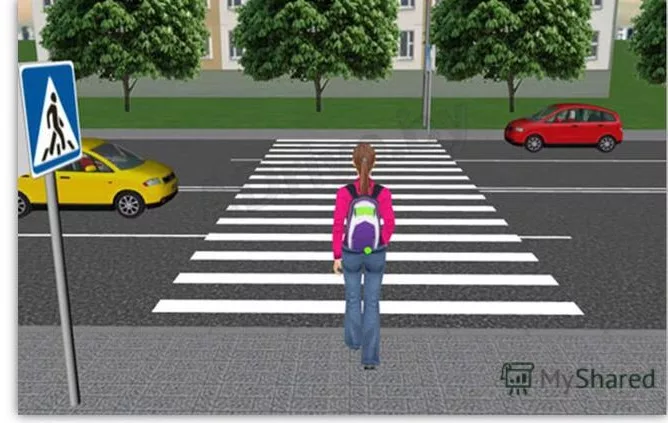 Многие из вас следуют до школы пешком.- Как называется человек, совершающий движение по улице?- Как называется часть дороги, предназначенная для движения пешеходов?- Что должен знать и соблюдать каждый из вас, когда вы идёте от дома до школы и обратно?Стихотворение, читает учительТы вышел из домаИ стал пешеходом,В машине — ты пассажир, Но если не знаешьТы правил движения, Недолго попасть и в беду.Чтобы здоровье и жизнь сохранить, Правила дорожного движения,Нужно всем изучить, знатьИ обязательно выполнятьУчащиеся отвечают- Пешеход.- Тротуар.- Правила дорожного движения.22.1Включение нового знания в систему знаний, повторение.Вступительное слово учителя.- Ребята, сегодня у нас интересное занятие! Мы отправимся в увлекательное путешествие, в музей «Правила дорожного движения», но чтобы добраться, вам нужно выбрать средства передвижения и разбиться по экипажам, - в группы по 4 человека. Проезжая станции, вы будете проходить испытания; чем больше вы получите баллов, тем быстрее доберётесь до пункта назначения, ведь баллы — это скорость движения.Учащиеся делятся на группы по 4 человека, с помощью учителя.2.2Путешествие по станциям.Станция «Средства передвижения»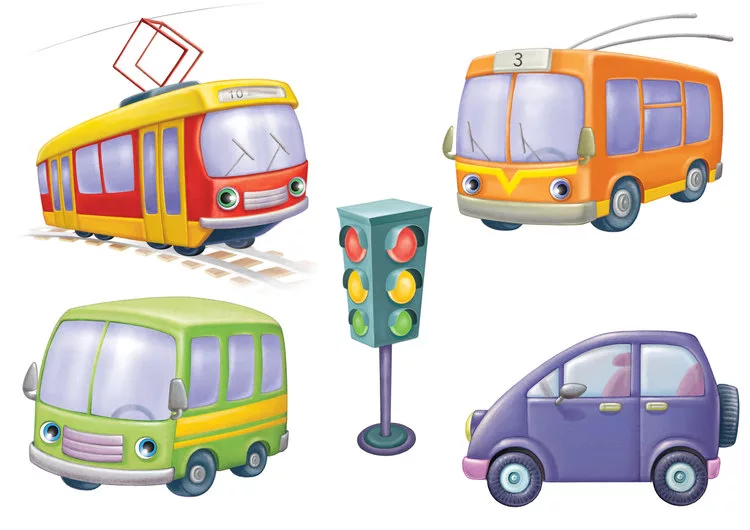 - Каждой команде по очереди загадывается загадка. За правильно отгаданную загадку команда получит 2 балла (приложение 1).- К какой группе мы отнесём все эти слова?- Команды выбрали средства передвижения. Отправляются в путь.Учащиеся называют отгадку.- Транспорт.Выбирают и называют транспорт на котором будут передвигаться.2.3Станция «Пешеходная»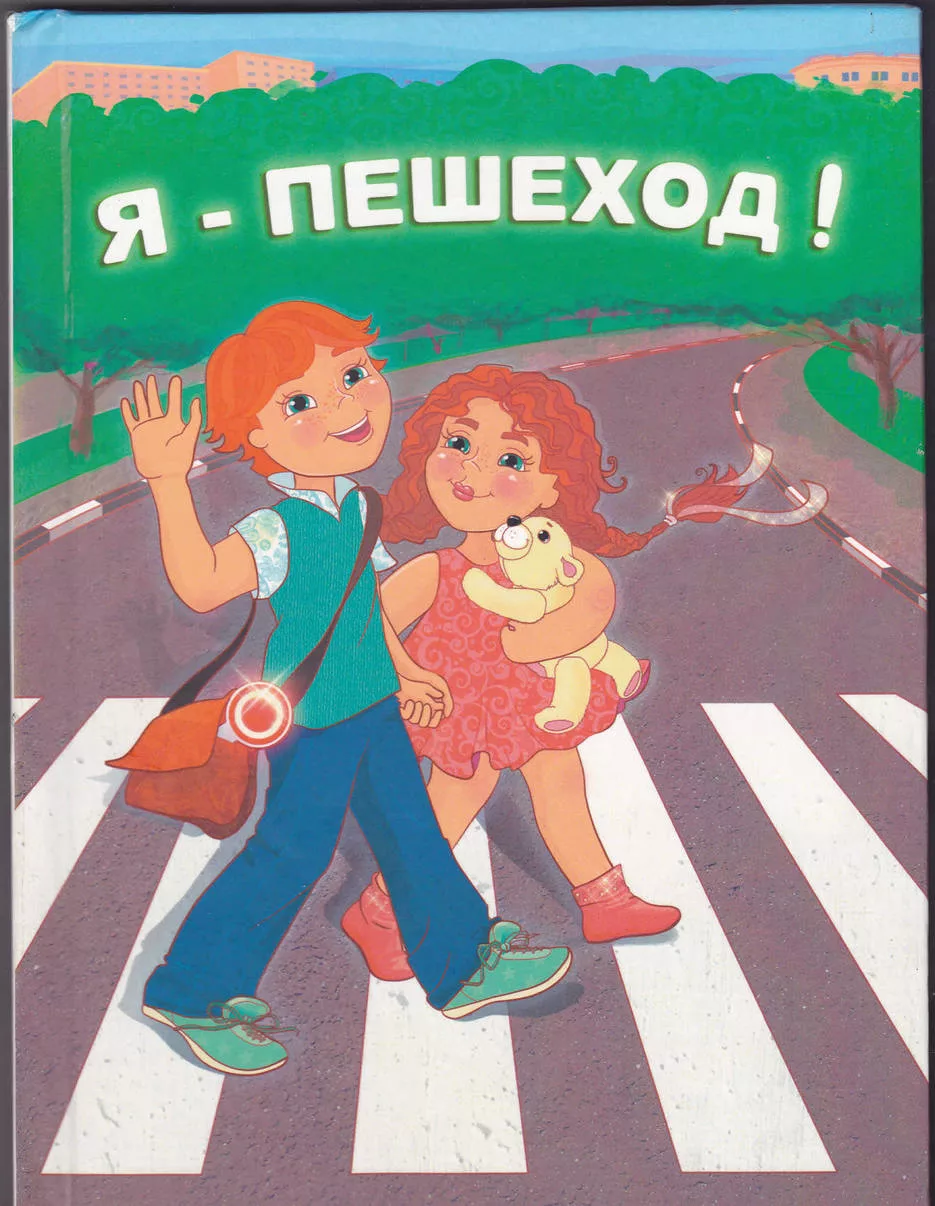 - Все мы с вами являемся участниками дорожного движения, когда едем в машине или в автобусе, когда переходим улицу. Чаще всего мы с вами являемся пешеходами. А для пешеходов существуют определённые правила дорожного движения. Сейчас я вам буду задавать вопросы, а вы внимательно слушайте и отвечайте. За правильный ответ команда получит 2 балла.Как называется участок дороги для передвижения пешеходов?По какой стороне тротуара следует идти пешеходу?Улицу надо переходить в строго отведённом месте. А как называется это место?Для чего служит «островок безопасности»?Где надо ходить по улице, дороге, если нет тротуара?Как называется место пересечения дорог?В какую сторону нужно посмотреть, дойдя до середины улицы?С какого возраста можно ездить на велосипеде по улице (дороге)?Команды отвечают письменно на карточках (приложение 2). Затем по очереди называют правильные ответы.- Тротуар.- По правой.- Пешеходный переход.- Переждать транспорт, если загорелся красный цвет.- По обочине навстречу транспорту.- Перекрёсток.- Направо.- С 14 лет.2.4Станция «Светофория»Физкультминутка.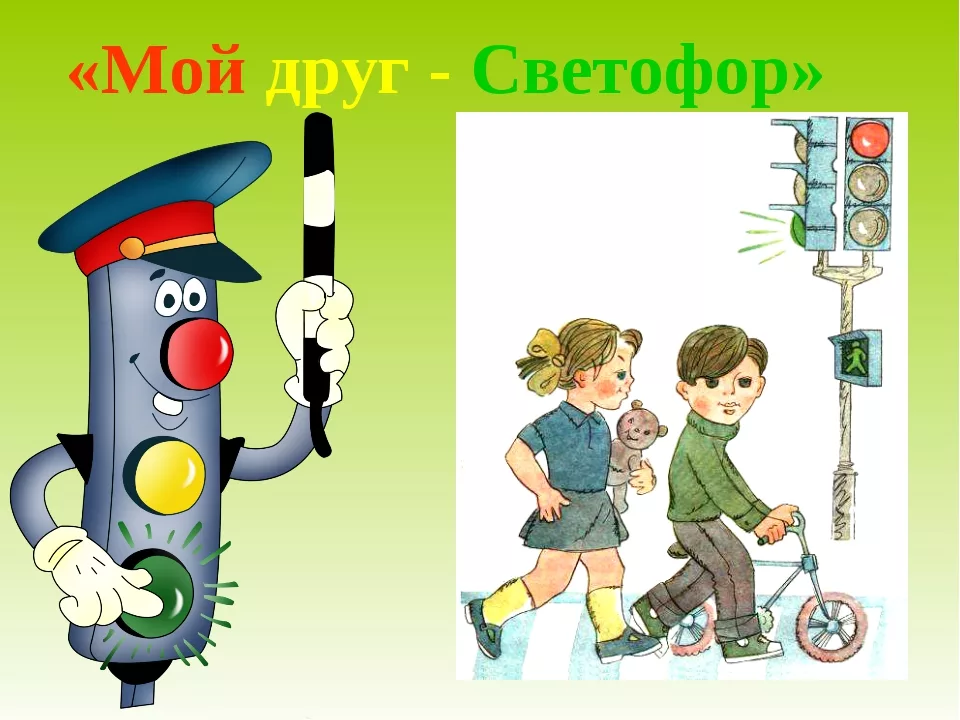 - Ребята, а ведь у пешеходов есть помощники при переходе улицы.Загадка:Днем и ночью я горю,Всем сигналы подаю,Есть три цвета у меня.Как зовут меня друзья?- Что обозначают сигналы светофора? Подставьте к надписи кружок красного, желтого и зелёного цвета.Игра «Красный, жёлты, зелёный»- Я открываю один кружок, загорается цвет светофора.Красный свет — ученики тихо стоят.Жёлтый свет — ученики хлопают в ладони.Зелёный свет — топают ногами.Викторина «Светофор»- Я буду задавать вопросы, кто первый поднимет руку, отвечает на вопрос. Если ответ верный, приносит своей команде дополнительные 2 балла.Какие сигналы пешеходного светофора вы знаете?Что они обозначают?Что означает слово «светофор»?Какие светофоры вы знаете?Где и как должны ходить пешеходы по улице?В каких местах пешеходам разрешается переходить улицу?- Светофор.Учащиеся приклеивают кружки с цветом.- Красный — стой, жёлтый — жди, а зелёный — проходи.Ученики правильно выполняют действия- Красный, жёлтый, зелёный.- Красный — стой, жёлтый — приготовиться, зелёный — иди.- Носитель света.- Трёхсекционный, трёхсекционный с дополнительными секциями, двухсекционный.- По тротуару.- Пешеходный переход.2.5Станция «Веселый перекрёсток»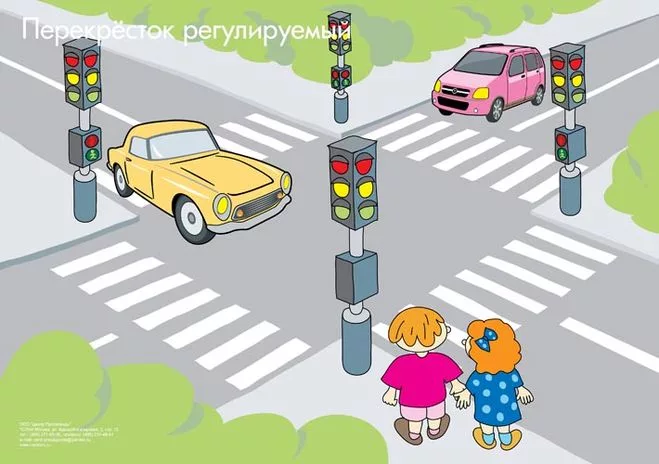 Игра «Разрешается — запрещается»- Правила очень просты. Например, я говорю: «Играть на мостовой...», а вы мне поднимете красную сигнальную карточку «Запрещается». А если я говорю «переходить улицу на зелёный свет...» - поднимаете зелёную сигнальную карточку «Разрешается». Если в вашей команде больше правильных ответов, получаете 1 балл за 1 вопрос.- Думаем, вспоминаем, быстро отвечаем!Перебегать улицу перед близко идущим транспортом … !Идти толпой по тротуару…!Переходить улицу на красный сигнал светофора… !Велосипедистам цепляться за проезжающие машины…!Помогать пожилым людям переходить улицу… !Обходить стоящий у тротуара транспорт спереди… !Идти по тротуару слева… !Выбегать на проезжую часть… !Кататься на велосипеде, не держась за руль… !Пережидать поток машин на «островке безопасности»… !- Переходить улицу на жёлтый сигнал светофора… !Уважать правила движения…! Учащиеся поднимают сигнальные карточки.- Запрещается.- Запрещается.- Запрещается.- Запрещается.- Разрешается. - Запрещается.- Запрещается.- Запрещается.- Запрещается.- Разрешается.- Запрещается.- Разрешается.2.6Станция «Дорожные знаки»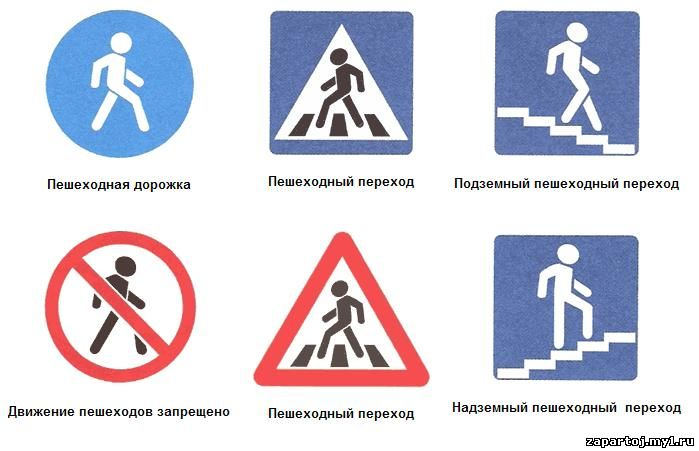 - Как называются эти знаки?- А что они означают мы сейчас узнаем?  (приложение 3)- Предупреждающие дорожные знаки. Эти знаки предупреждают водителей и пешеходов об опасности на пути. Большая часть их имеет форму равностороннего треугольника с красной каймой и белым фоном.- Соедините на карточке дорожный знак с нужным названием.- Проверим (на экране правильные ответы). За каждый верный ответ 1 балл.- Запрещающие знаки. Имеют форму круга с красным окаймлением на жёлтом или белом фоне.- Соедините на карточке дорожный знак с нужным названием.- Проверим (на экране правильные ответы).- Предписывающие знаки. Имеют форму кругов с голубым фоном и изображение, выполненное белой краской, - это предписание. Которое необходимо исполнить.- Соедините на карточке дорожный знак с нужным названием.- Проверим (на экране правильные ответы).- Дорожные знаки.Учащиеся слушают учителя и пытаются самостоятельно определить название знака. На карточках проводят линии соединяя дорожные знаки с названием.3Итог урока. Станция «Музей «Правила дорожного движения»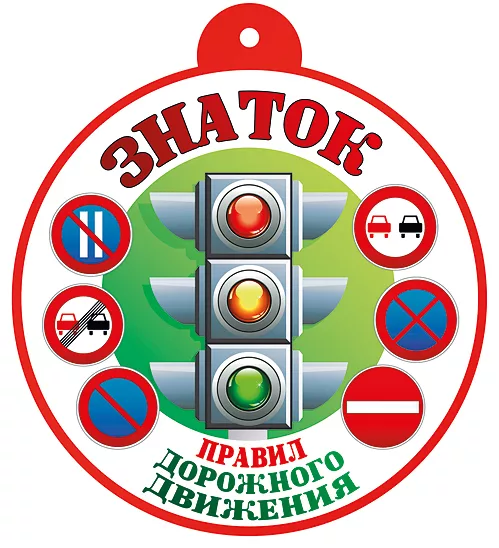 - Вот вы и добрались до конечной станции.- Где можно применить полученные знания?- Что на уроке получилось хорошо?- Над чем надо ещё поработать?- Подсчитаем полученные баллы?- Получите медали «Знаток правил дорожного движения».Учащиеся отвечают на вопросы.Подсчитывают полученные баллы.Этот конь не ест овса,Вместо ног — два колеса.Сядь верхом и мчись на нём,Только лучше правь рулём.Велосипед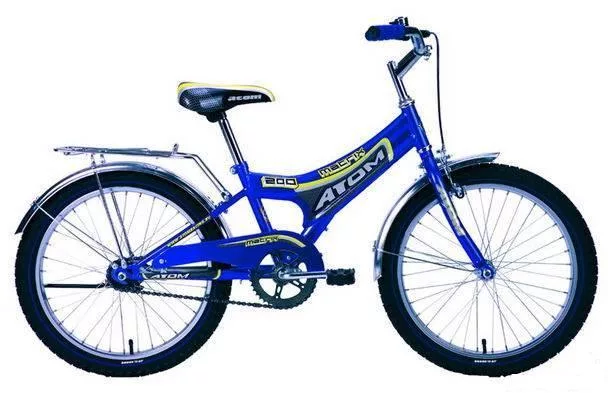 Несется и стреляет,Ворчит скороговоркой.Трамваю не угнатьсяЗа этой тараторкой.Мотоцикл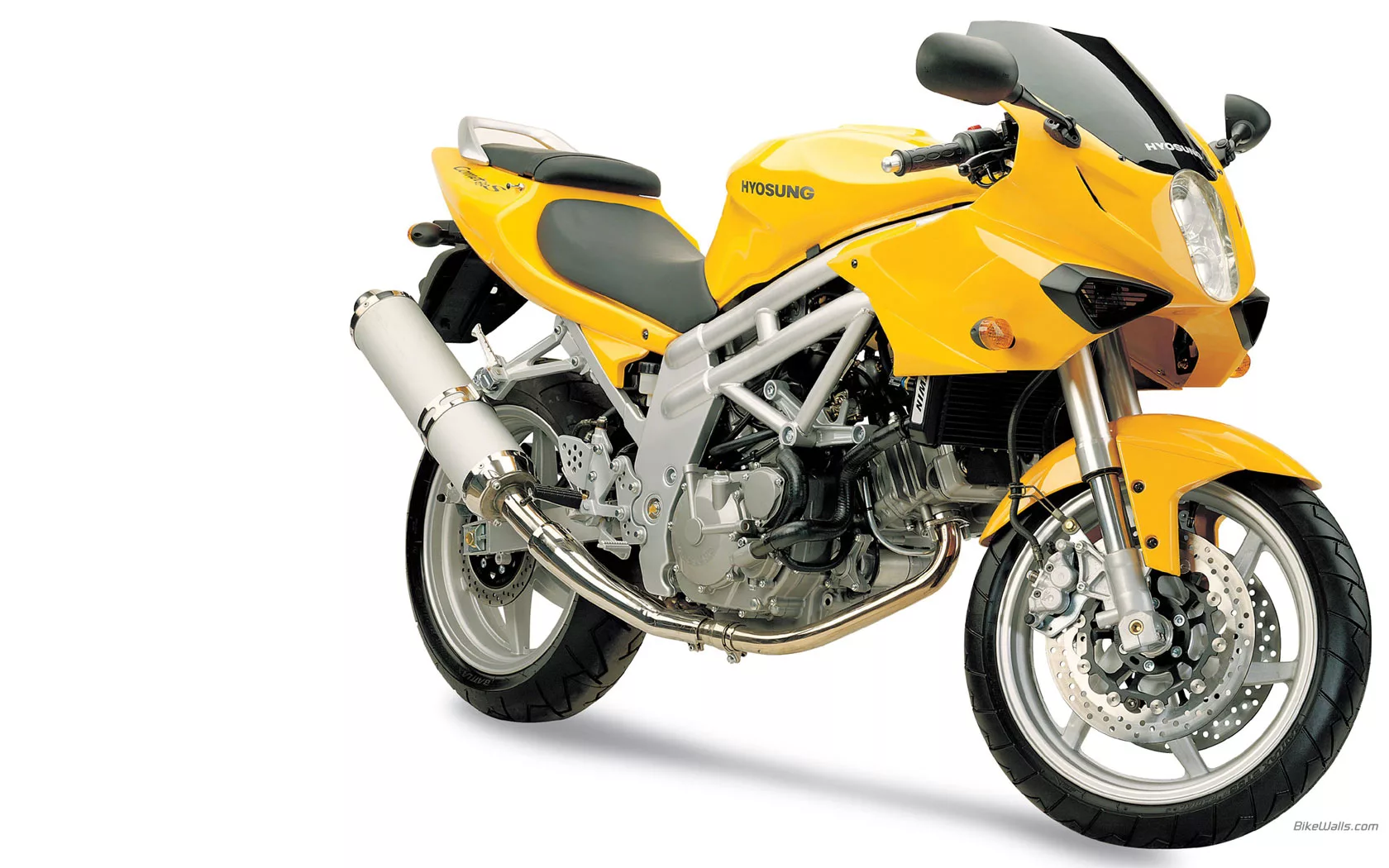 Чудесный длинный дом,Пассажиров много в нем.Носит обувь из резиныИ питается бензином...Автобус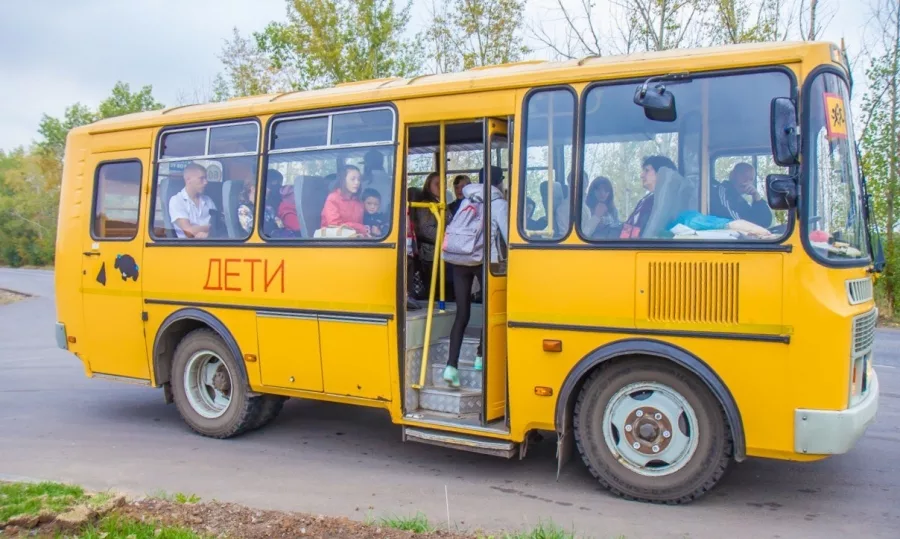 Бежит, иногда гудит.В два глаза зорко глядит.Только красный свет настанет –Он в момент на месте встанет.Автомобиль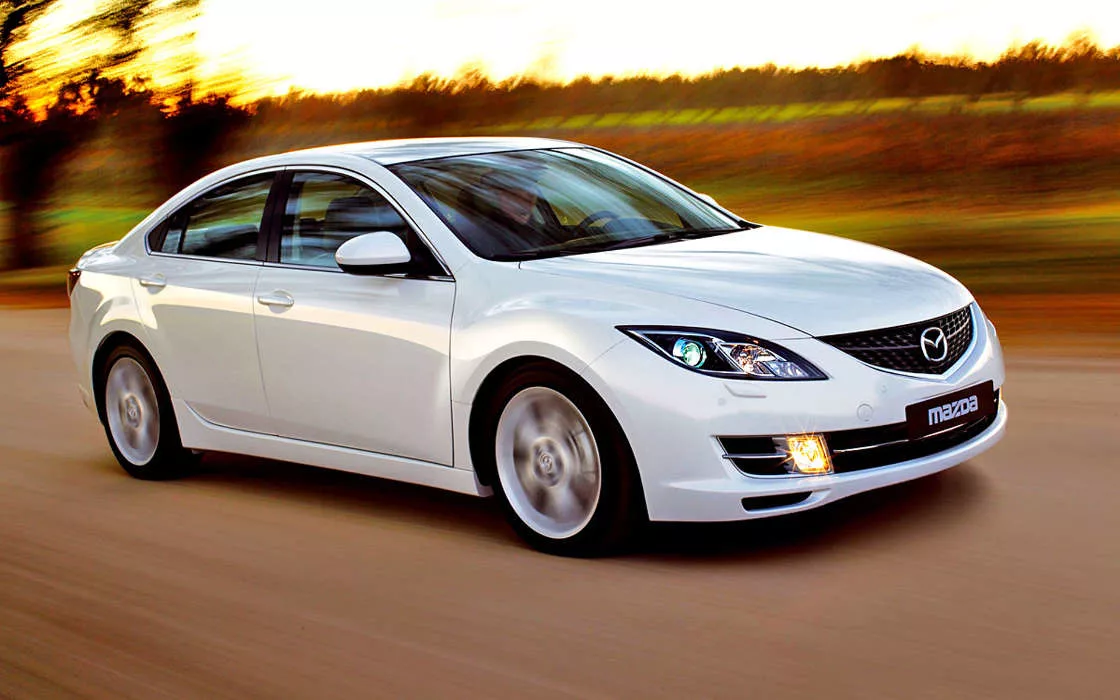 Спозаранку за окошкомСтук, и звон, и кутерьма.По прямым стальным дорожкамХодят разноцветные дома.Трамвай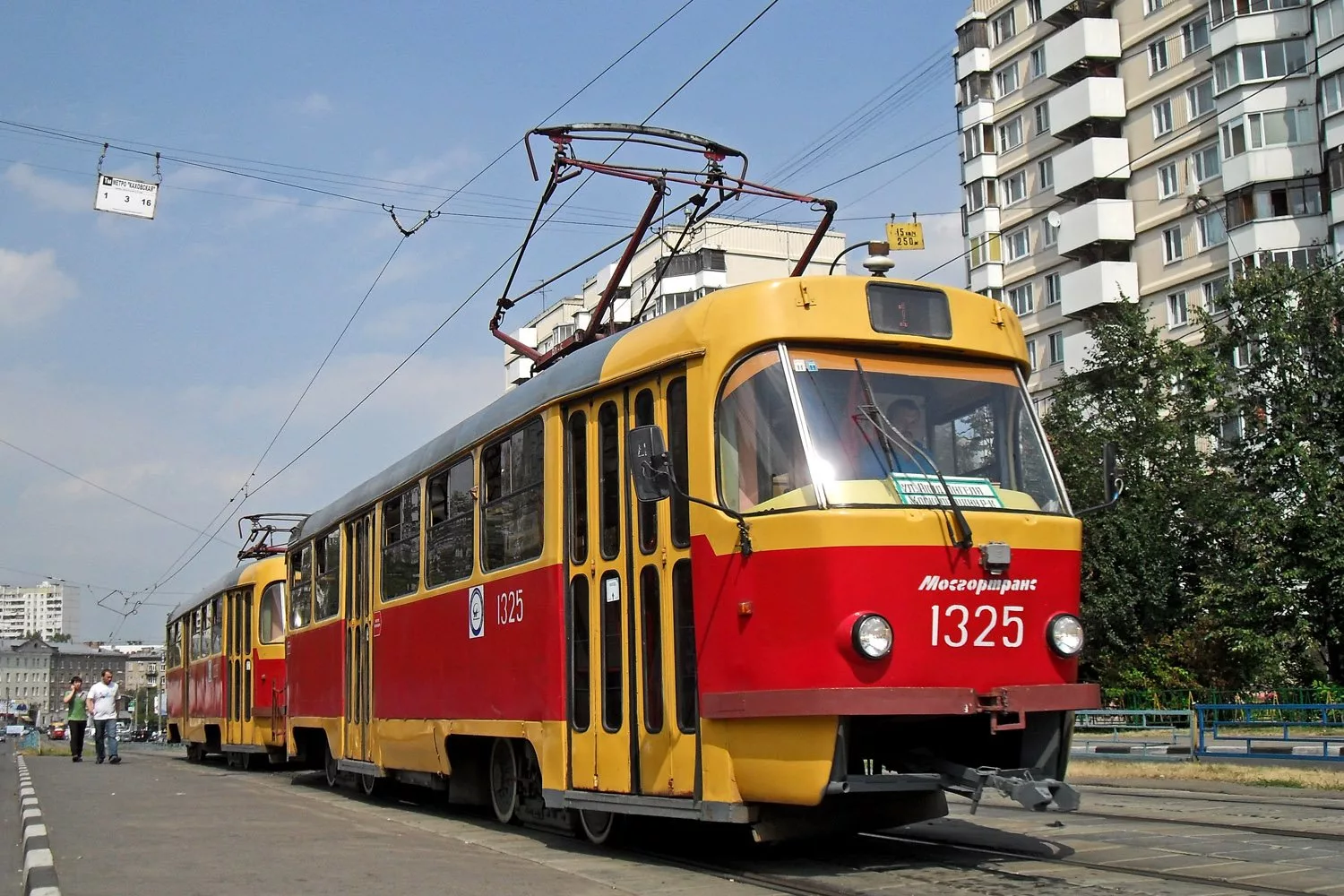 Что ж, дружочек, отгадай,Только это не трамвай.Вдаль по рельсам быстро мчитсяИз избушек вереница.Поезд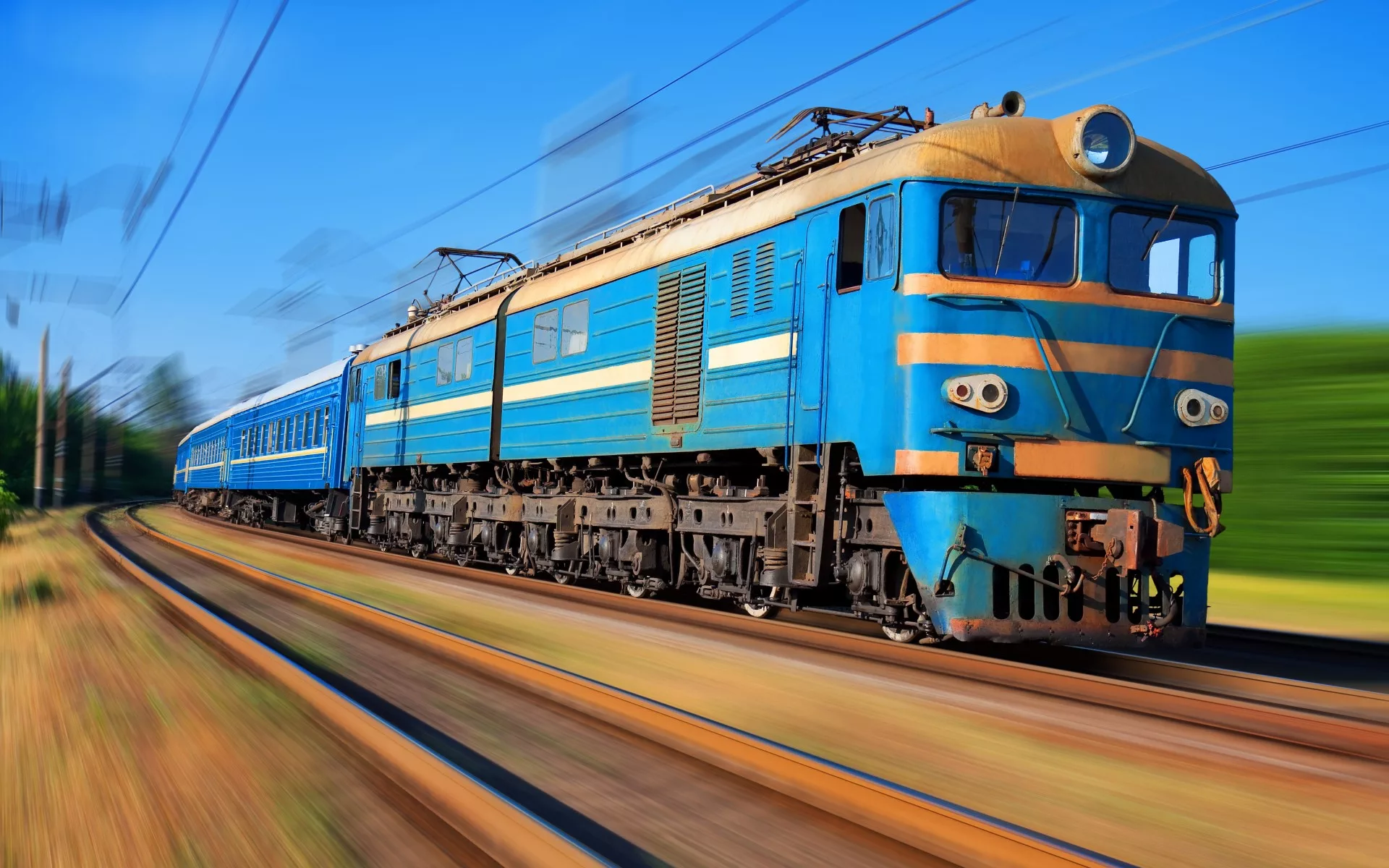 Предупреждающие знакиПредупреждающие знакиЗапрещающие знакиЗапрещающие знакиПредписывающие знакиПредписывающие знаки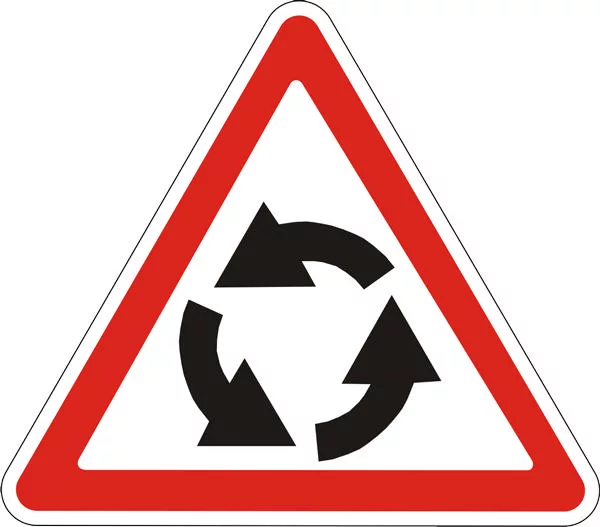 Дети.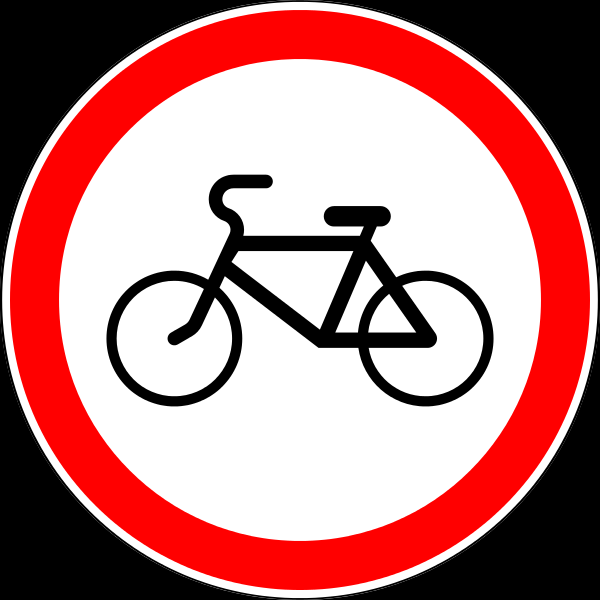 Движение запрещено.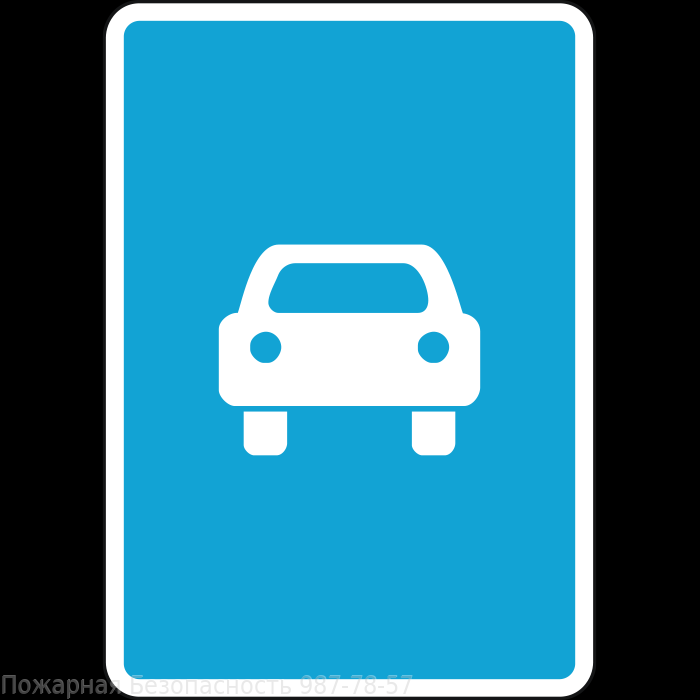 Велосипедная дорожка.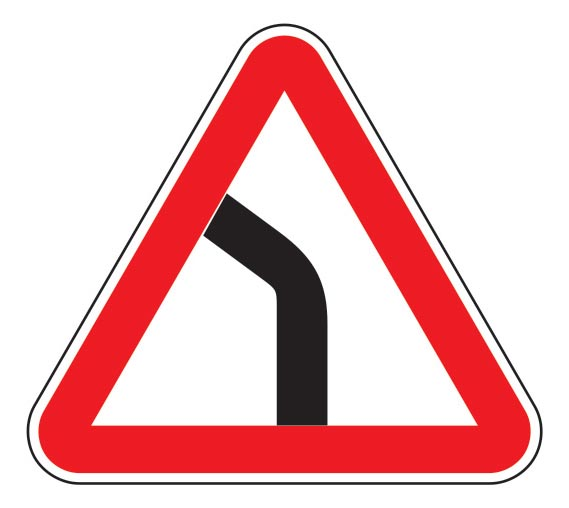 Пешеходный переход.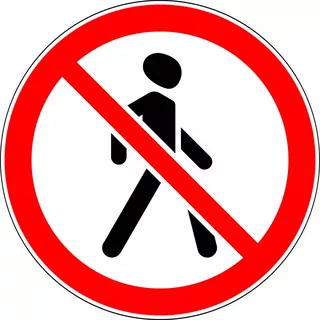 Стоянка запрещена.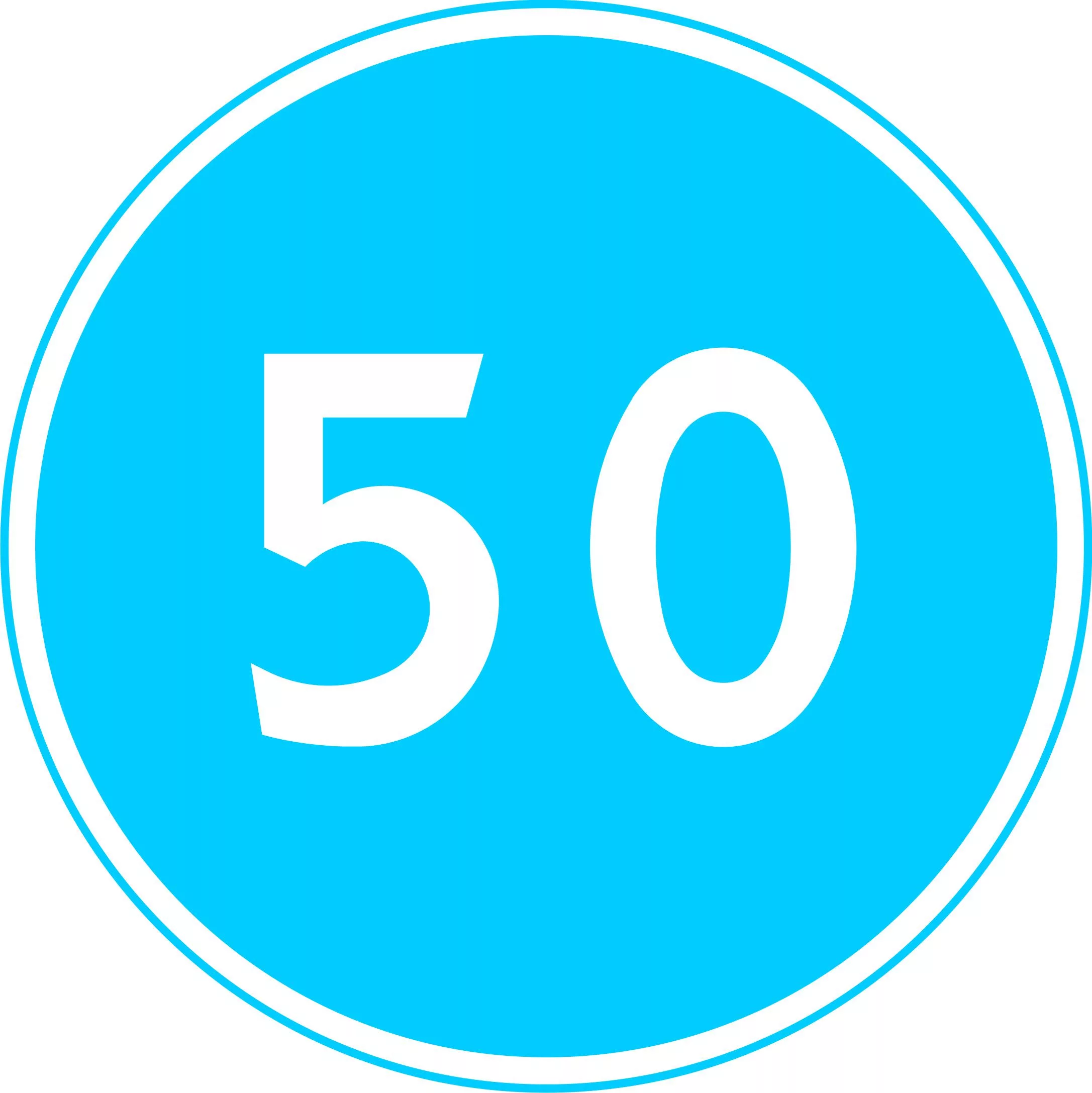 Движение прямо.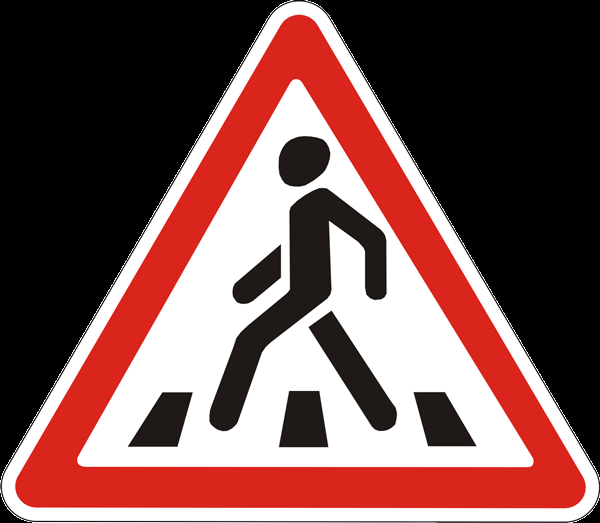 Пересечение с круговым движением.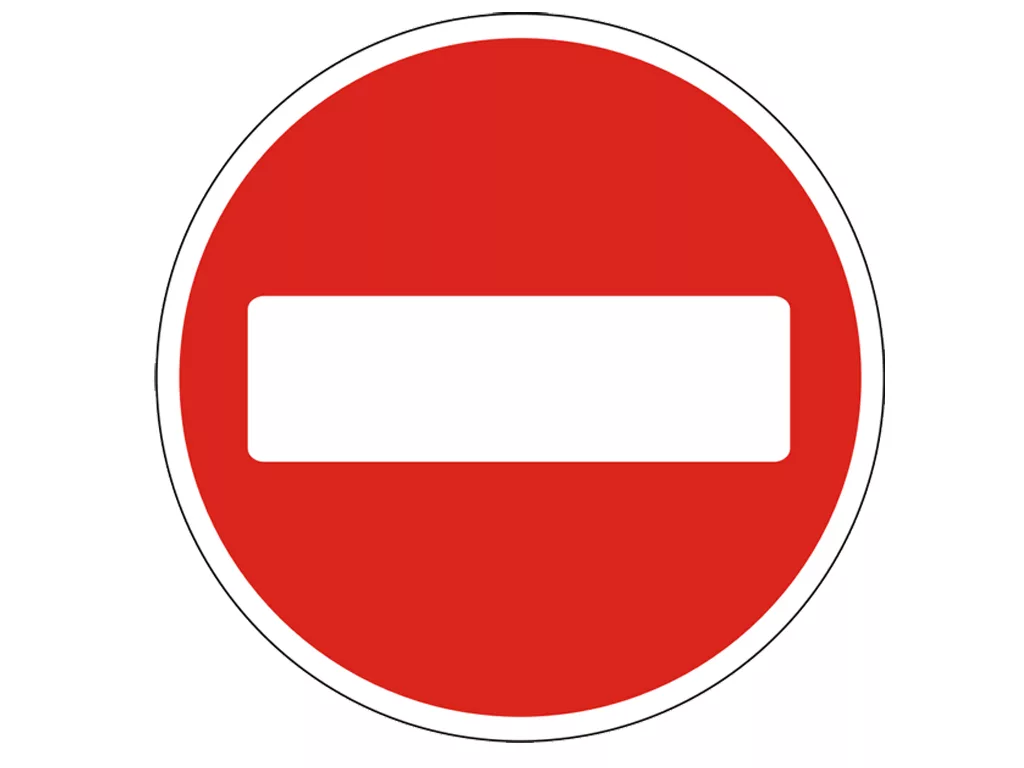 Движение на велосипеде запрещено.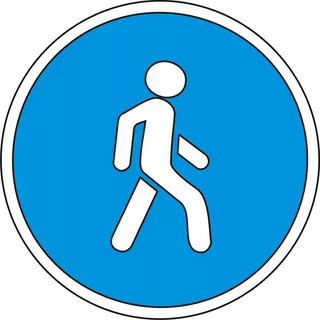 Ограничение минимальной скорости.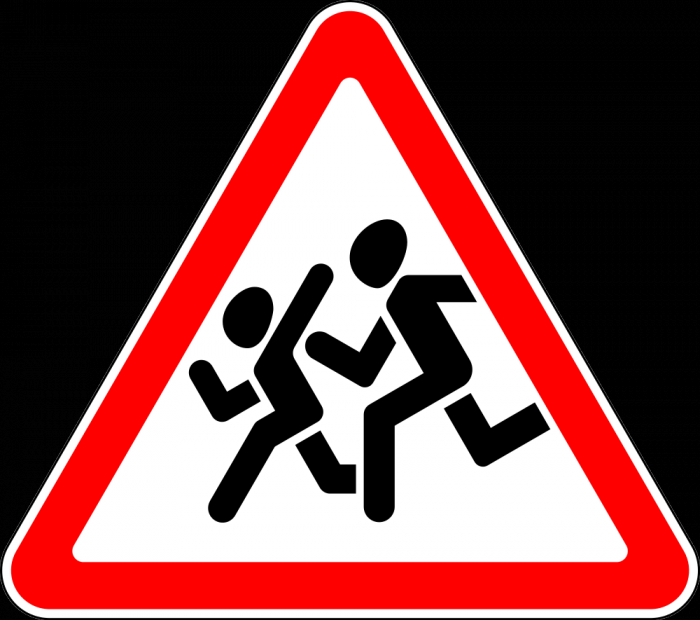 Опасный поворот.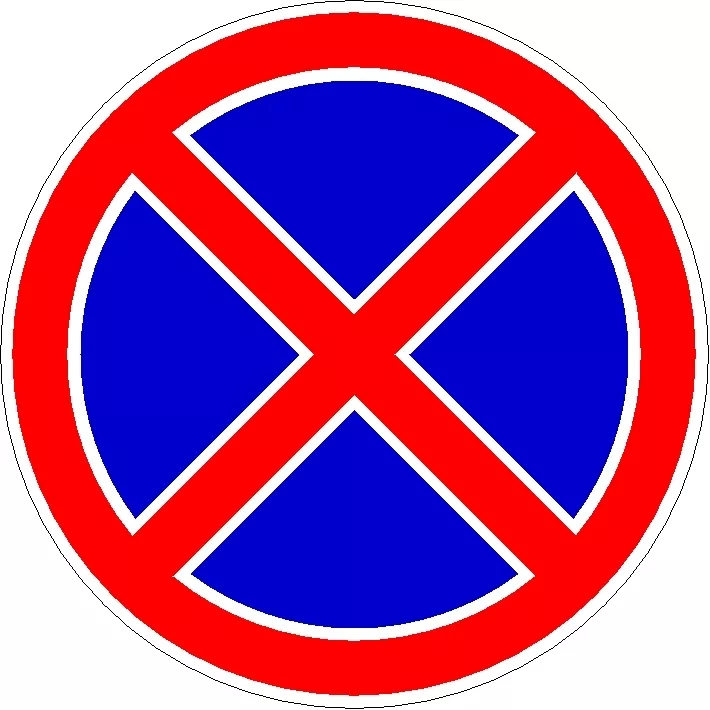 Остановка запрещена.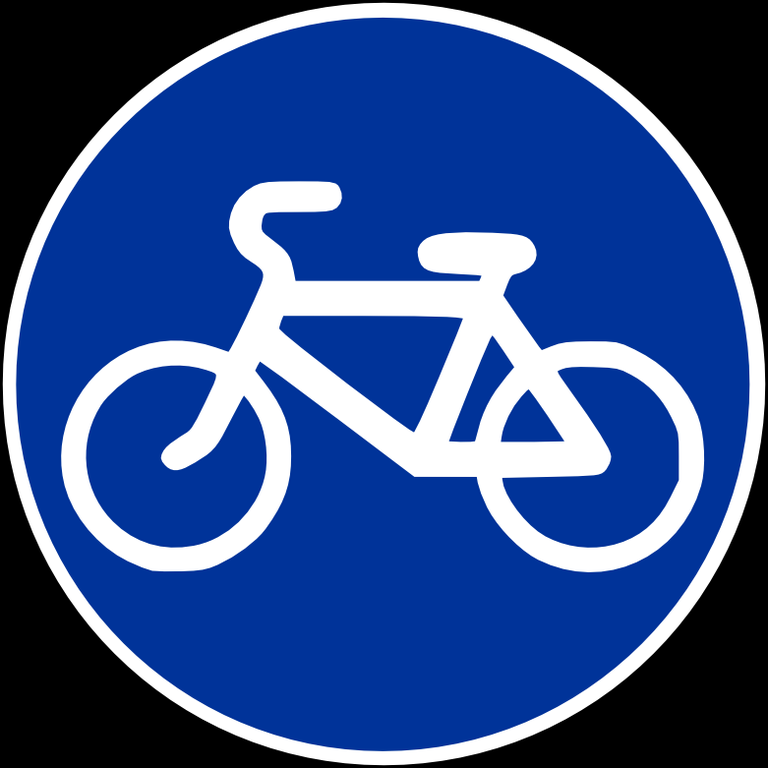 Круговое движение.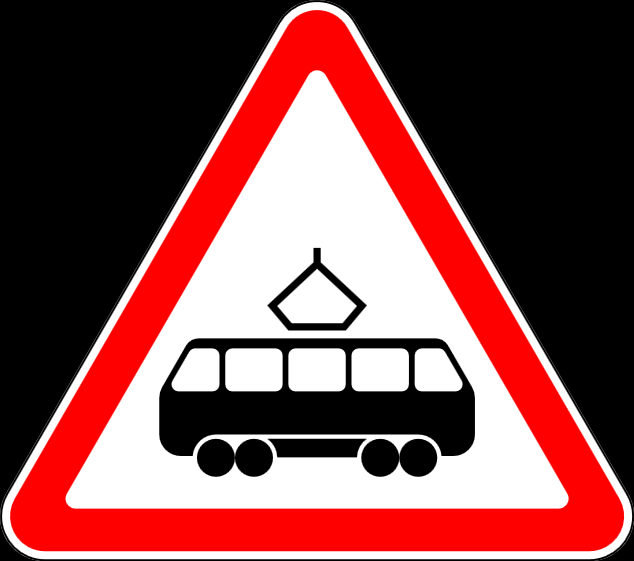 Сужение дороги.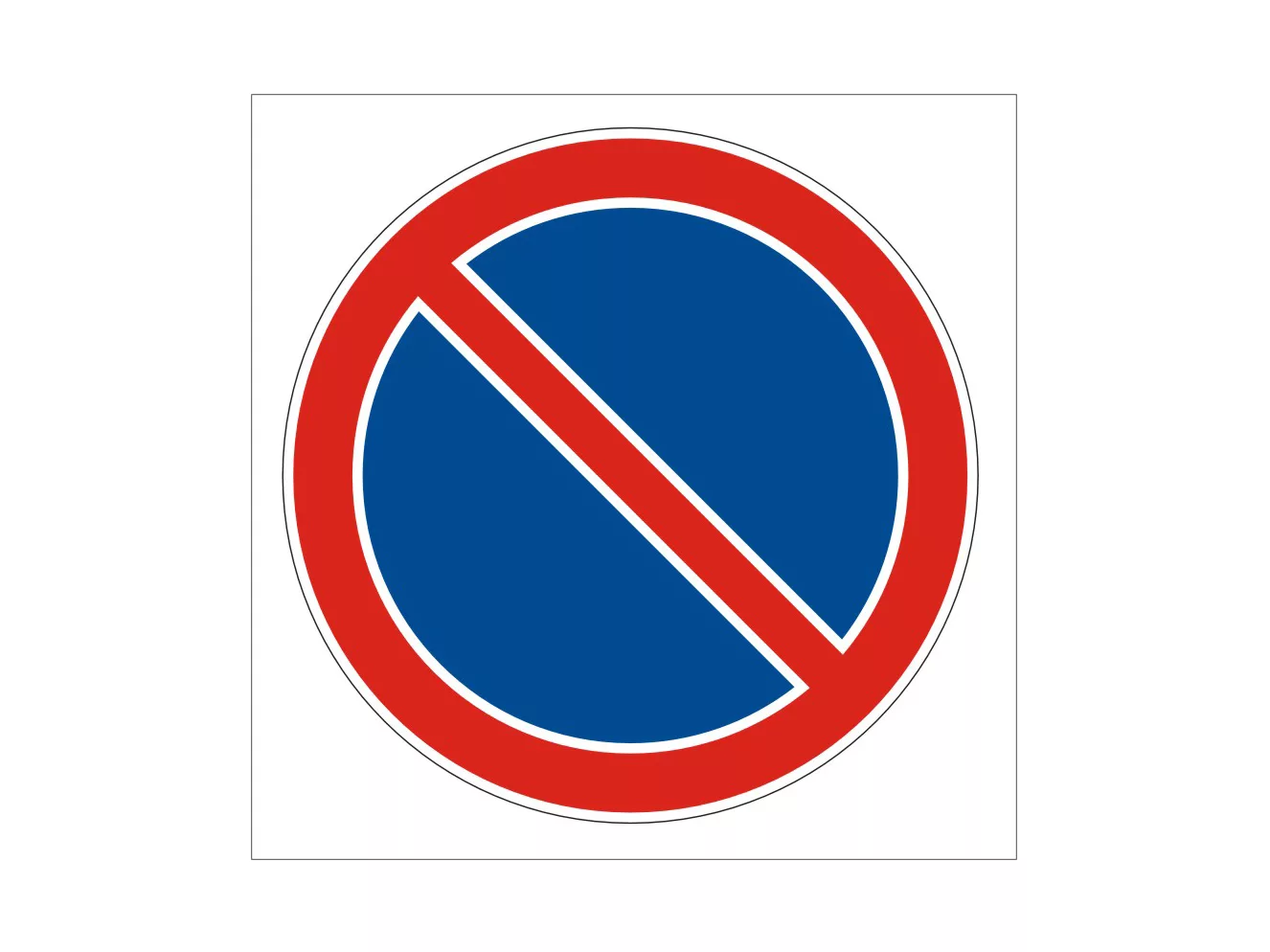 Парковка запрещена.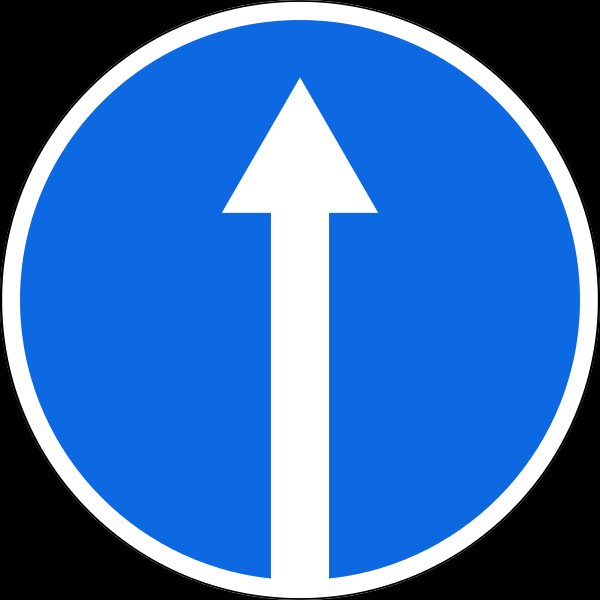 Пешеходная дорожка.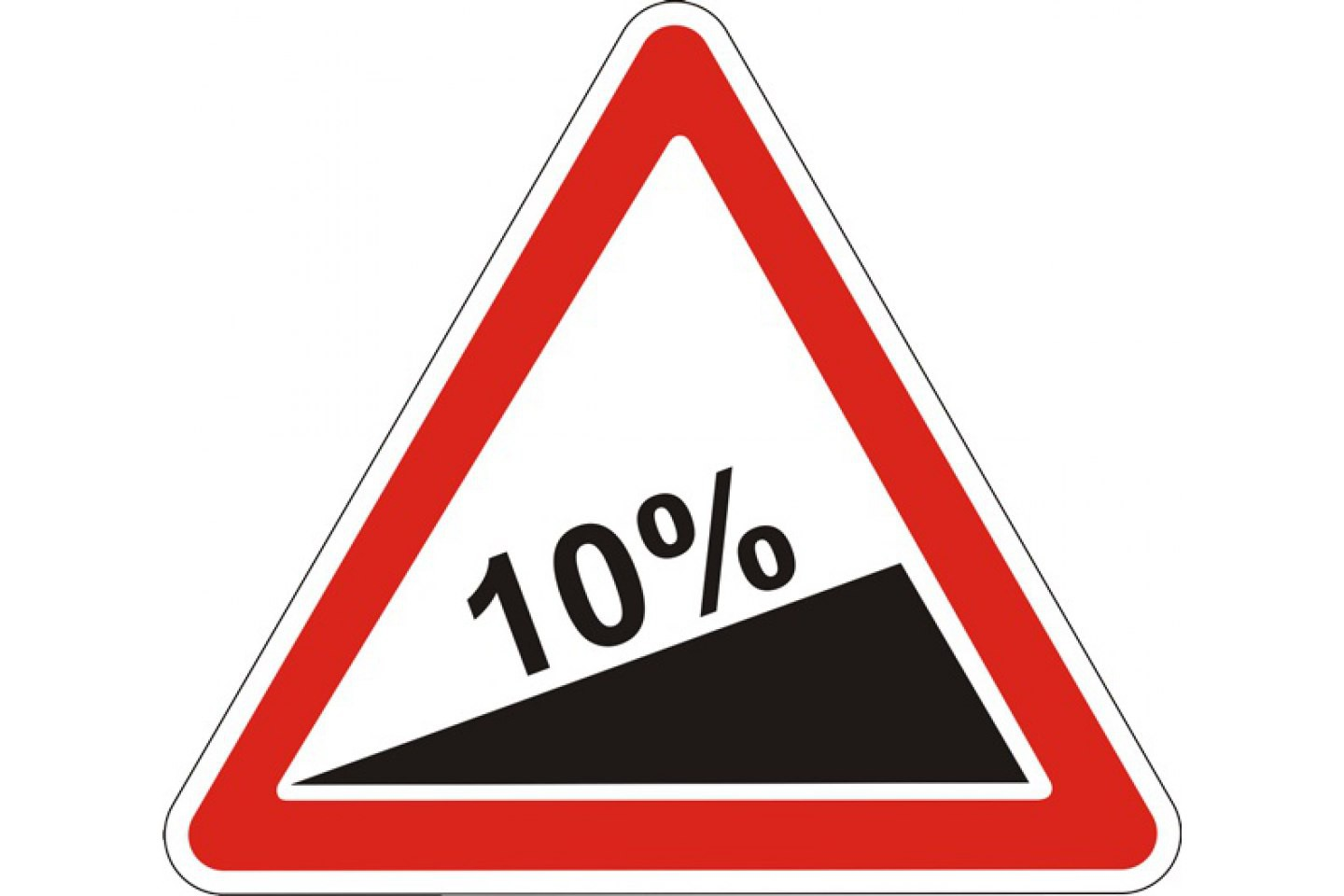 Пересечение с трамвайной линией.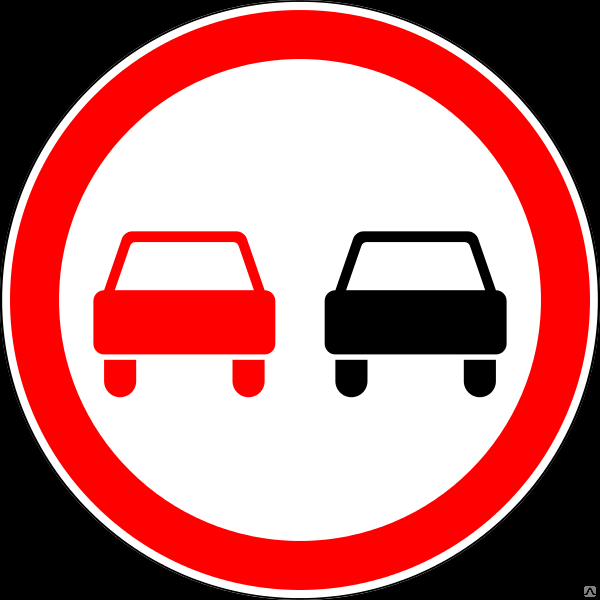 Въезд запрещён.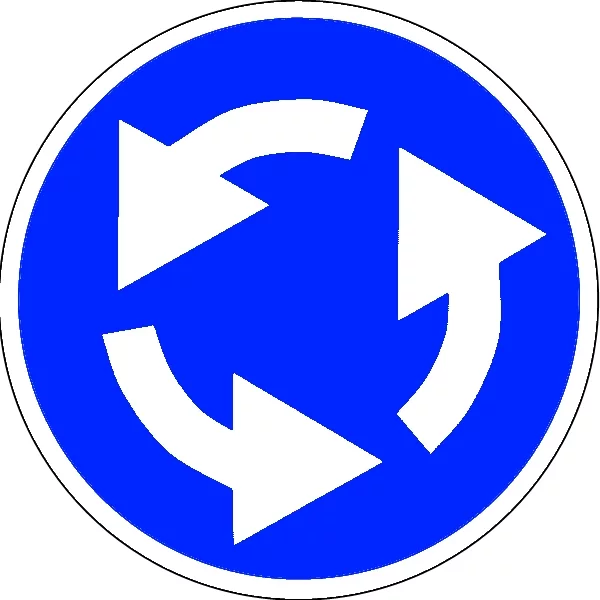 Дорога для автомобилей.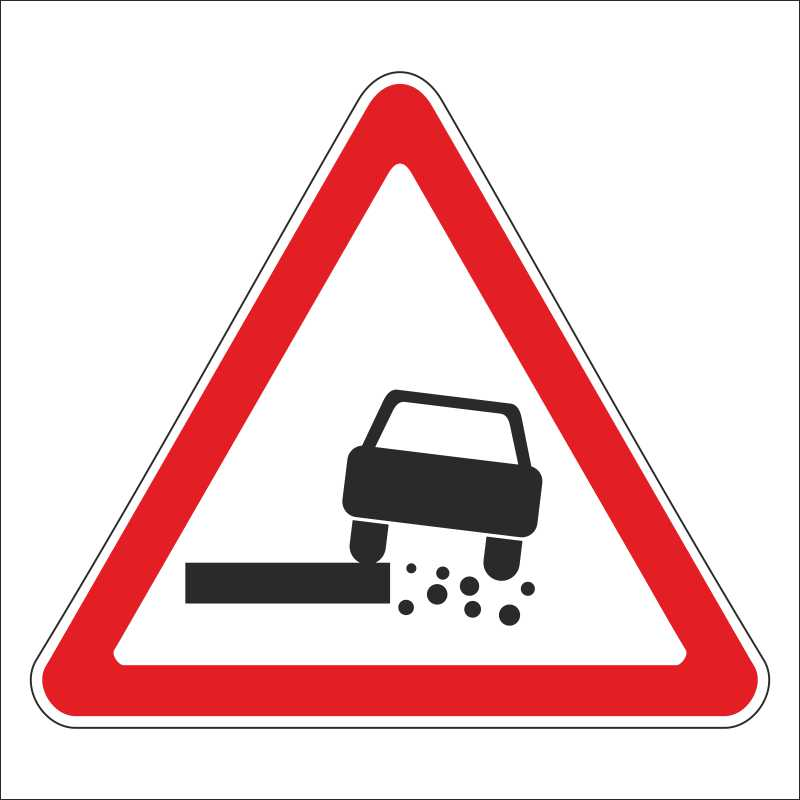 Крутой подъем.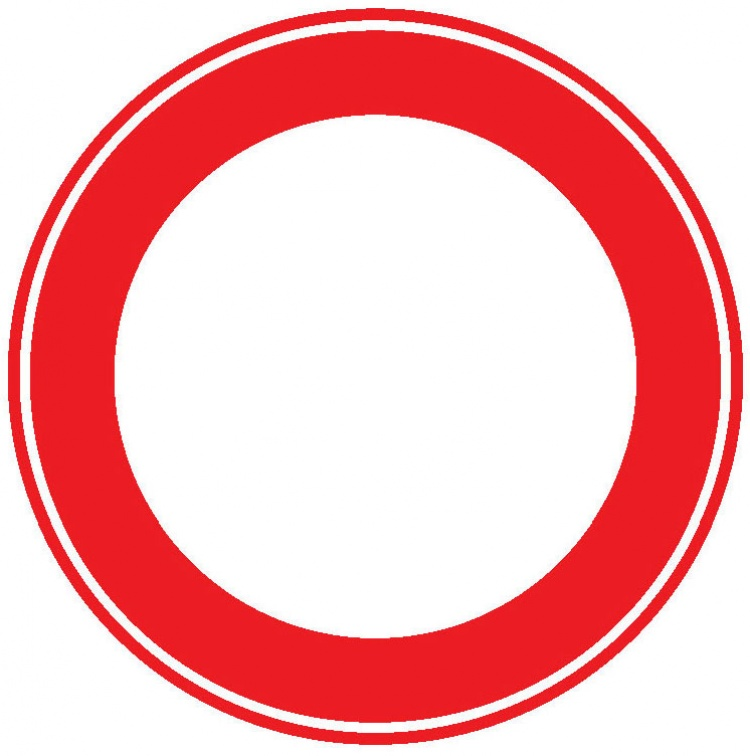 Движение пешеходов запрещено.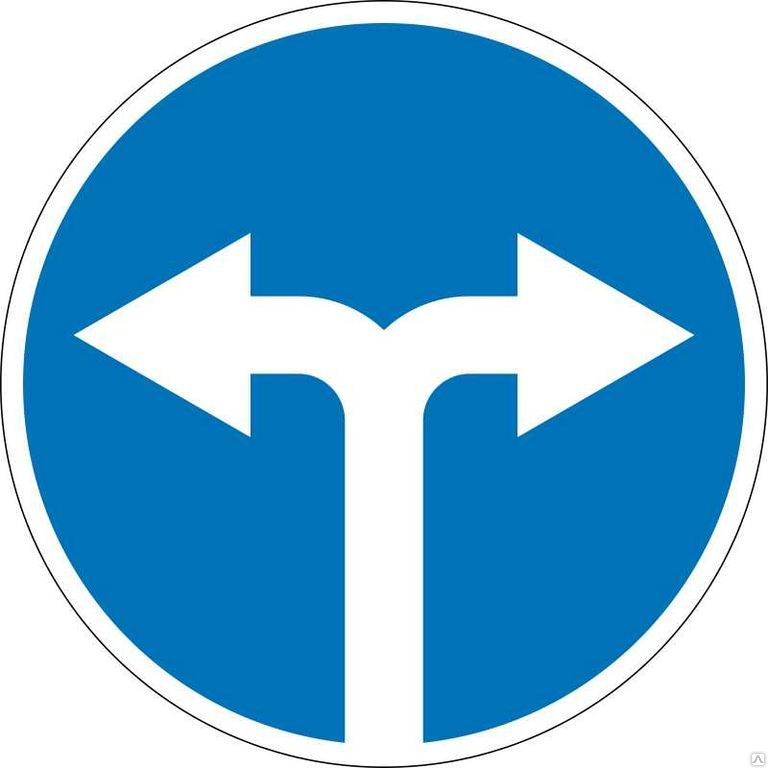 Движение прямо или налево.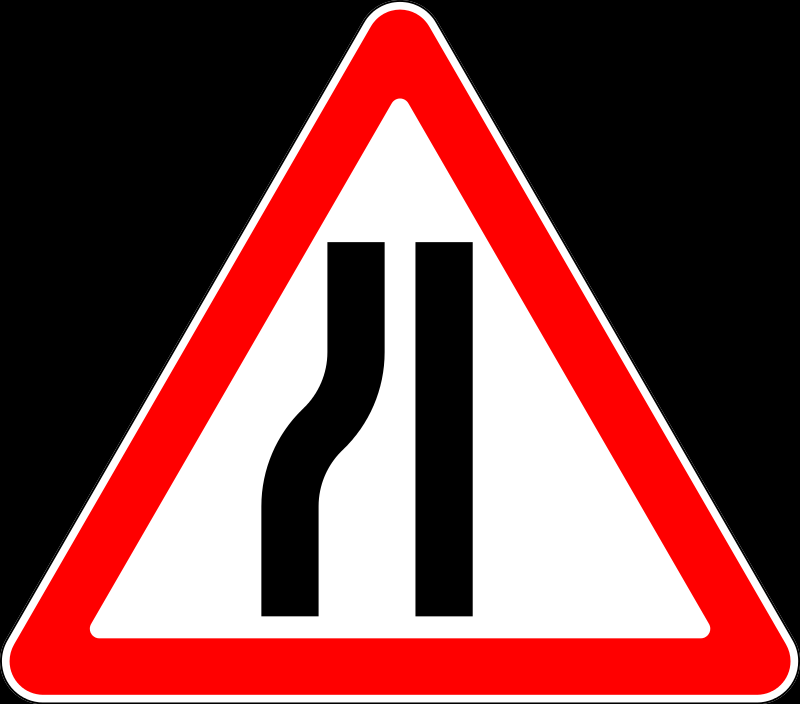 Опасная обочина.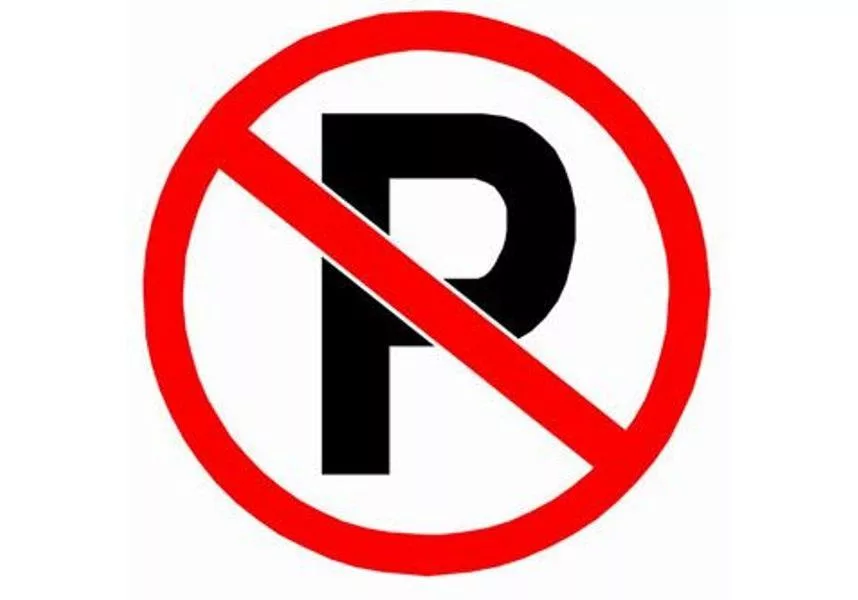 Обгон запрещён.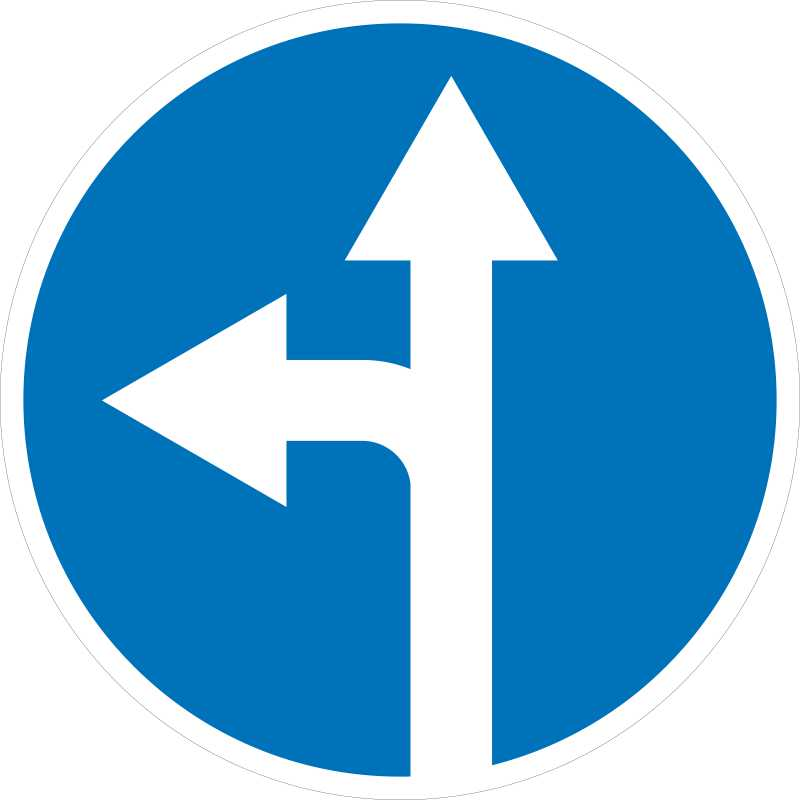 Движение направо или налево.Предупреждающие знакиПредупреждающие знакиЗапрещающие знакиЗапрещающие знакиПредписывающие знакиПредписывающие знаки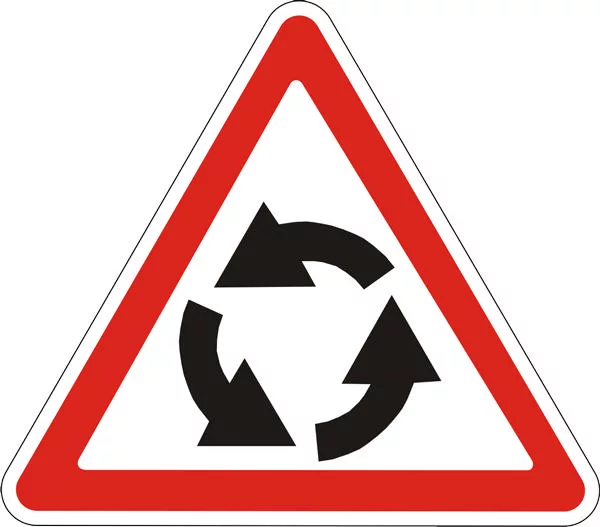 Пересечение с круговым движением.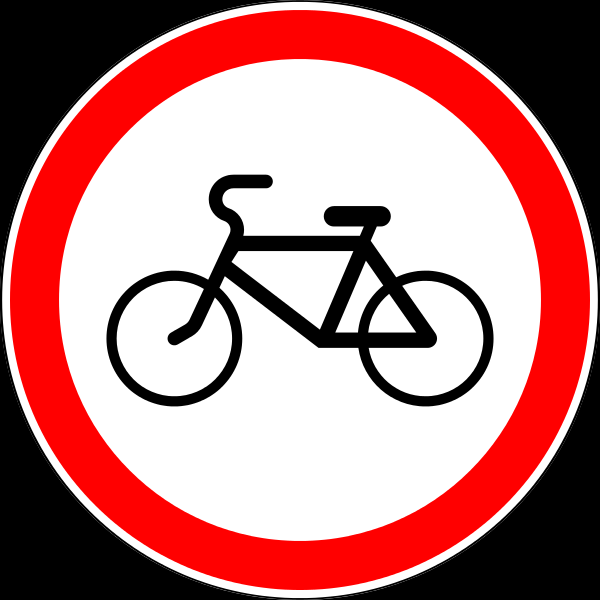 Движение на велосипеде запрещено.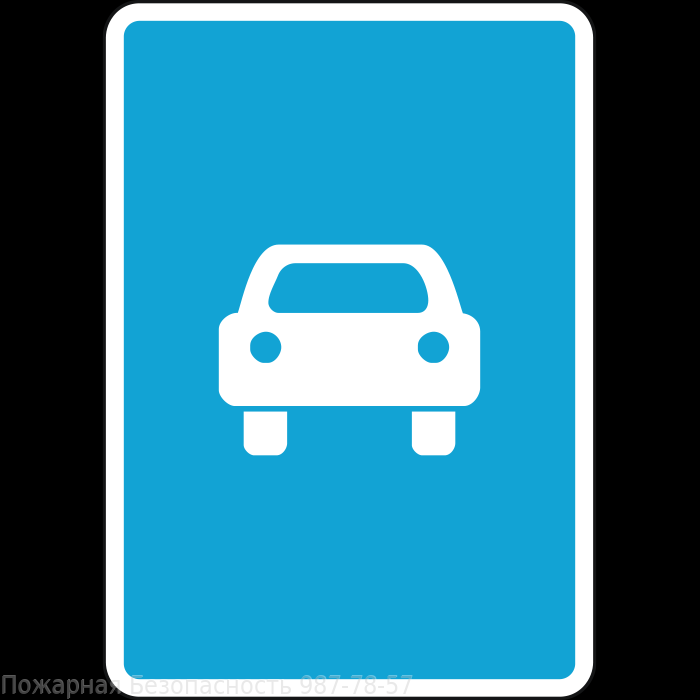 Дорога для автомобилей.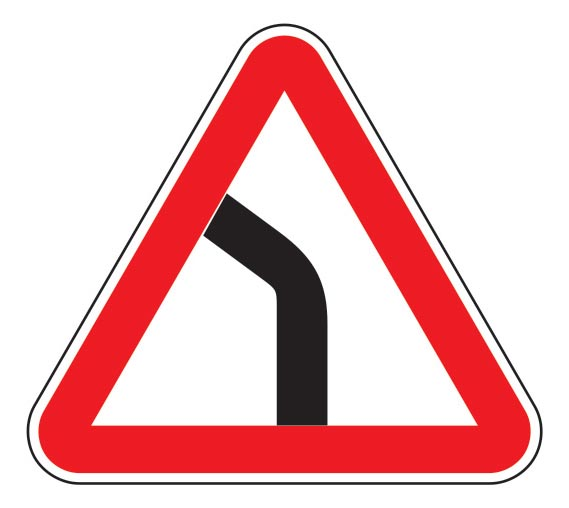 Опасный поворот.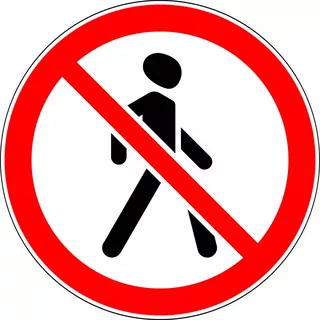 Движение пешеходов запрещено.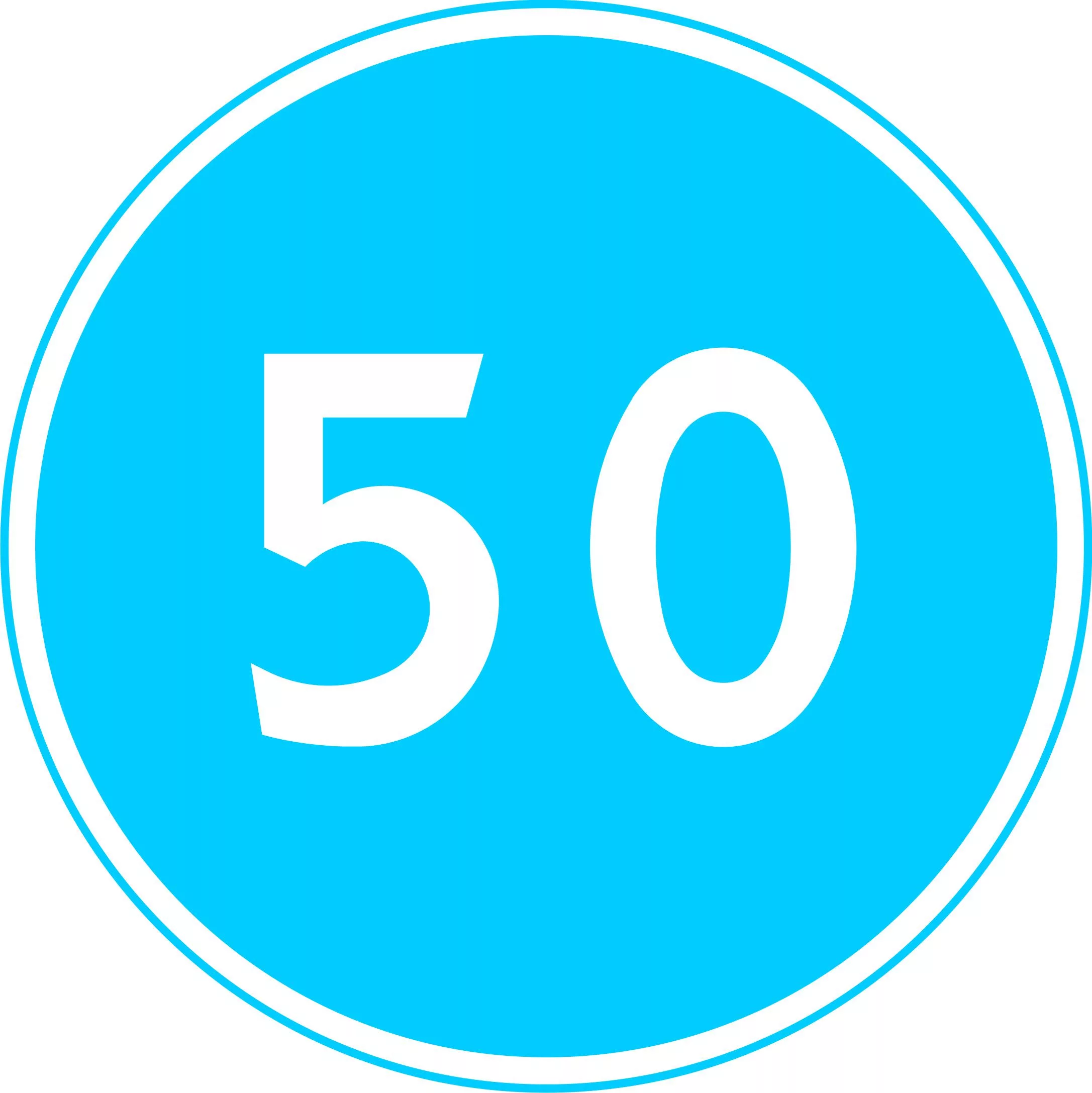 Ограничение минимальной скорости.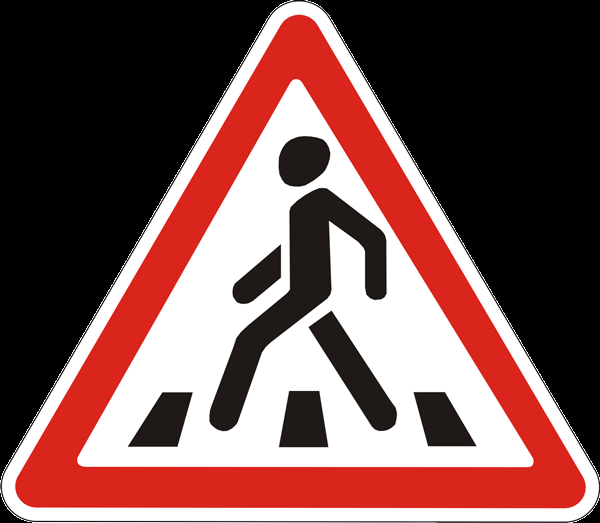 Пешеходный переход.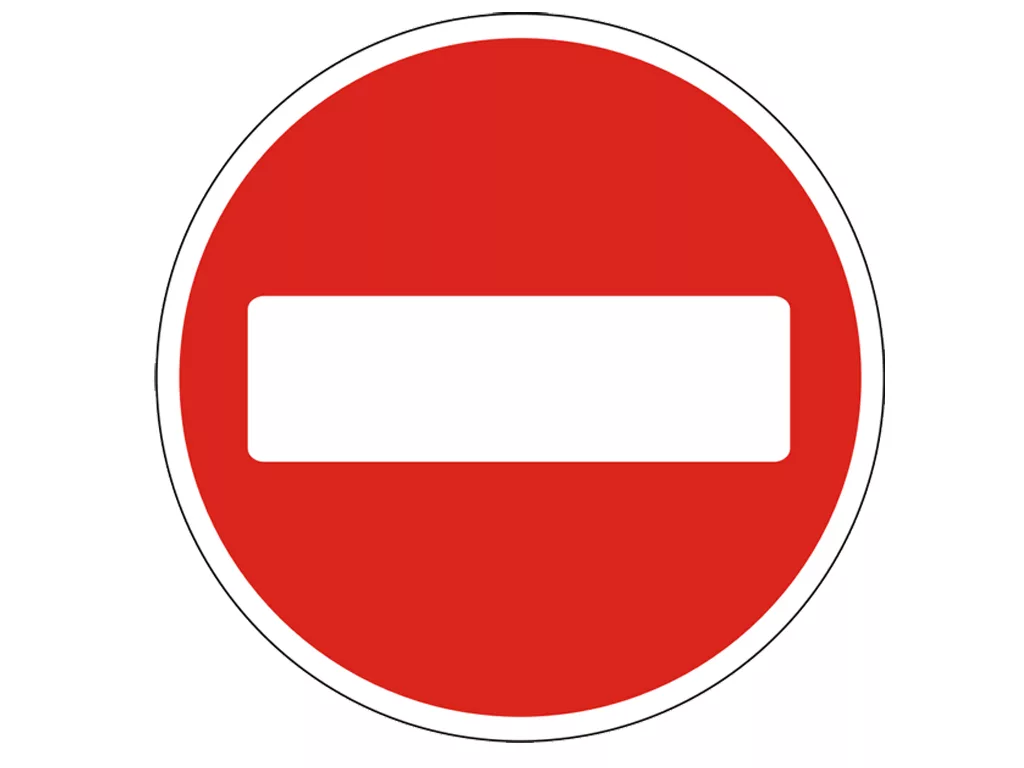 Въезд запрещён.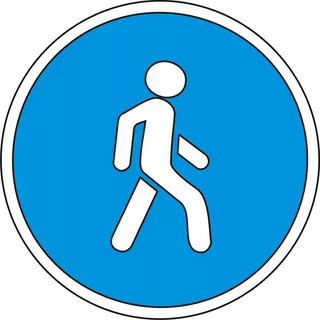 Пешеходная дорожка.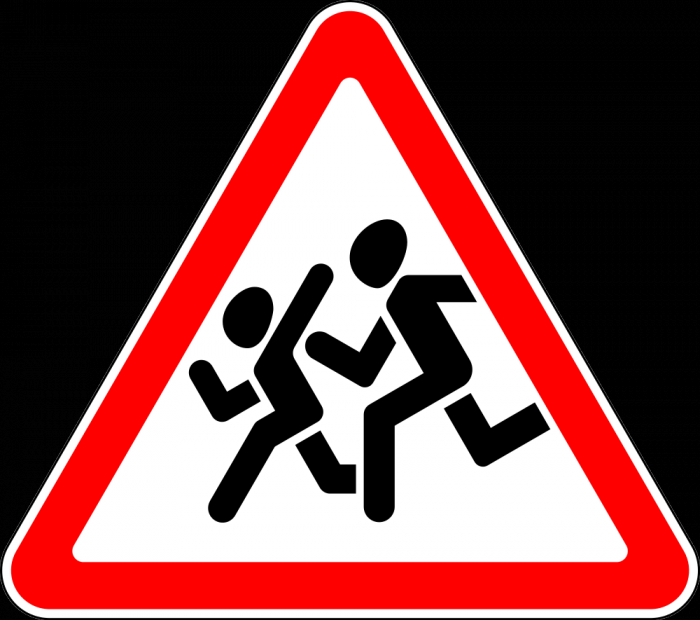 Дети.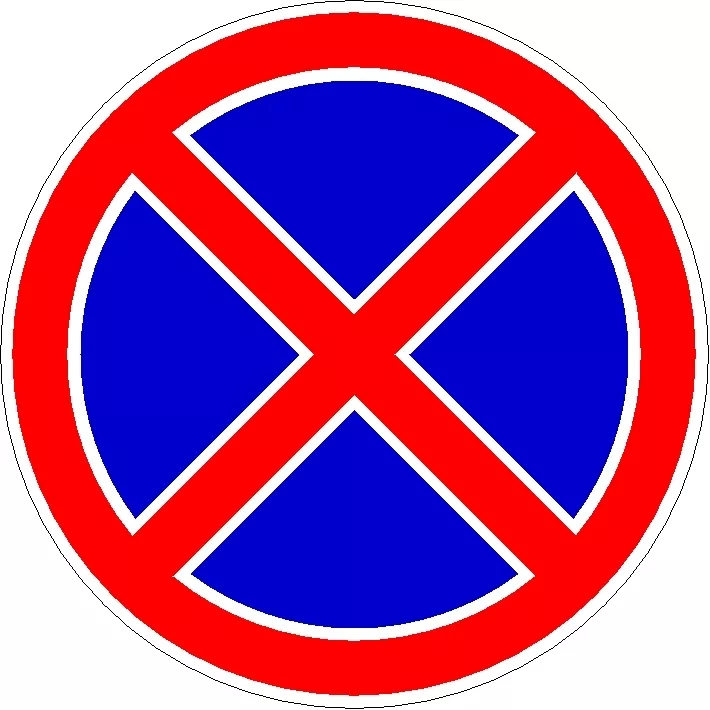 Остановка запрещена.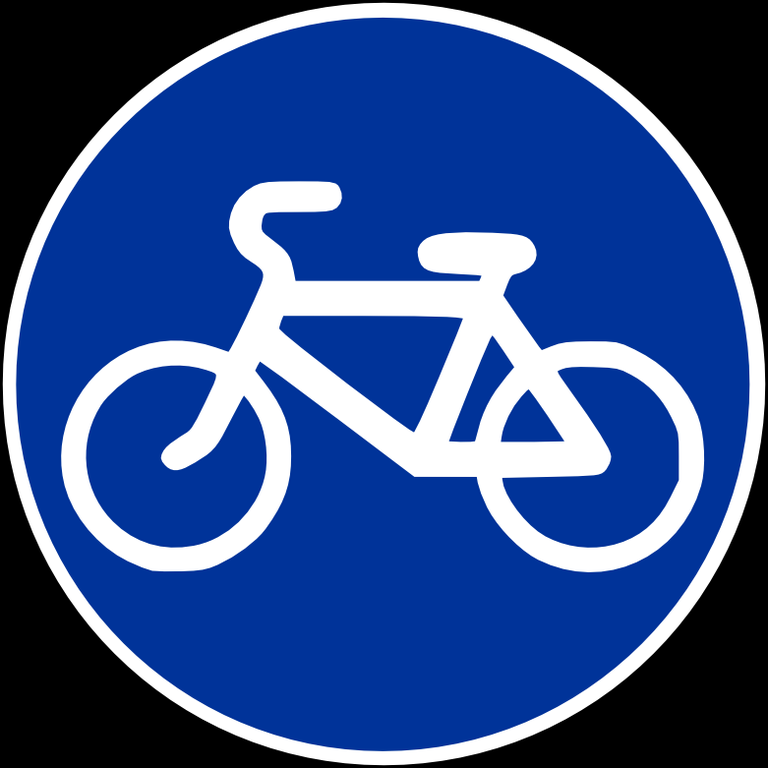 Велосипедная дорожка.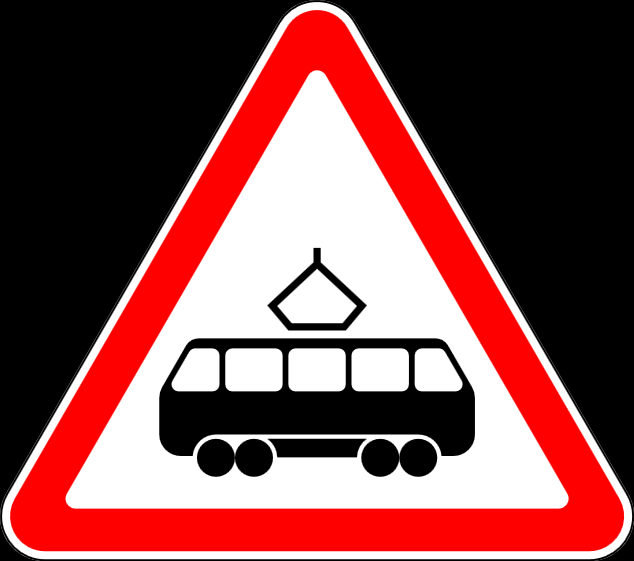 Пересечение с трамвайной линией.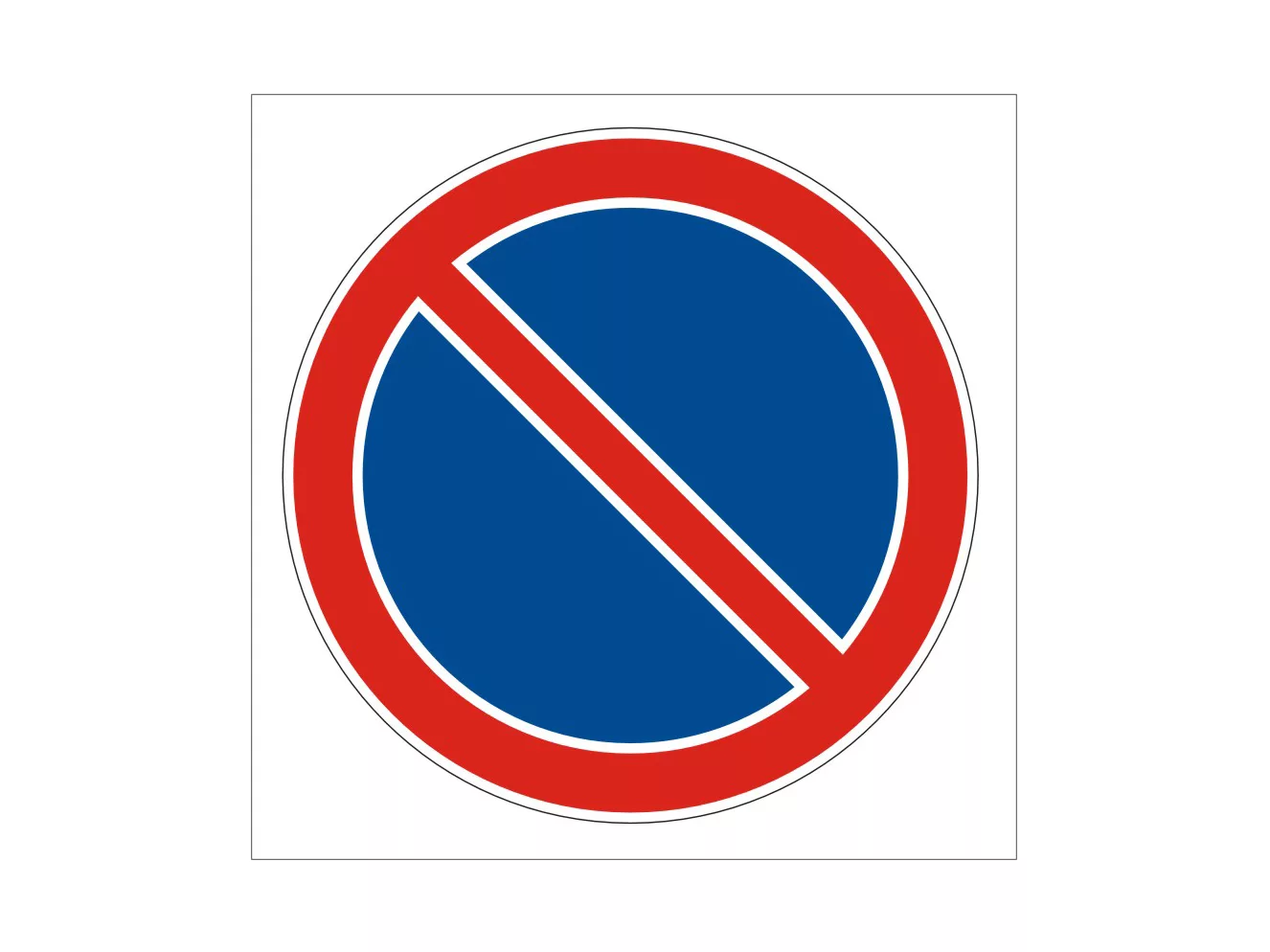 Стоянка запрещена.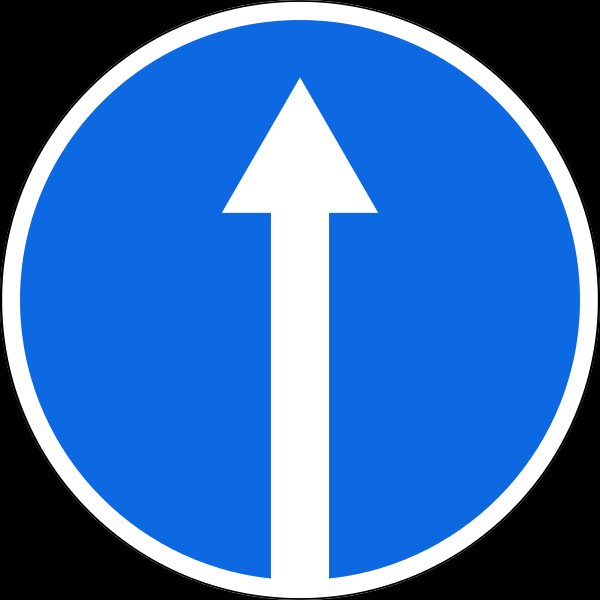 Движение прямо.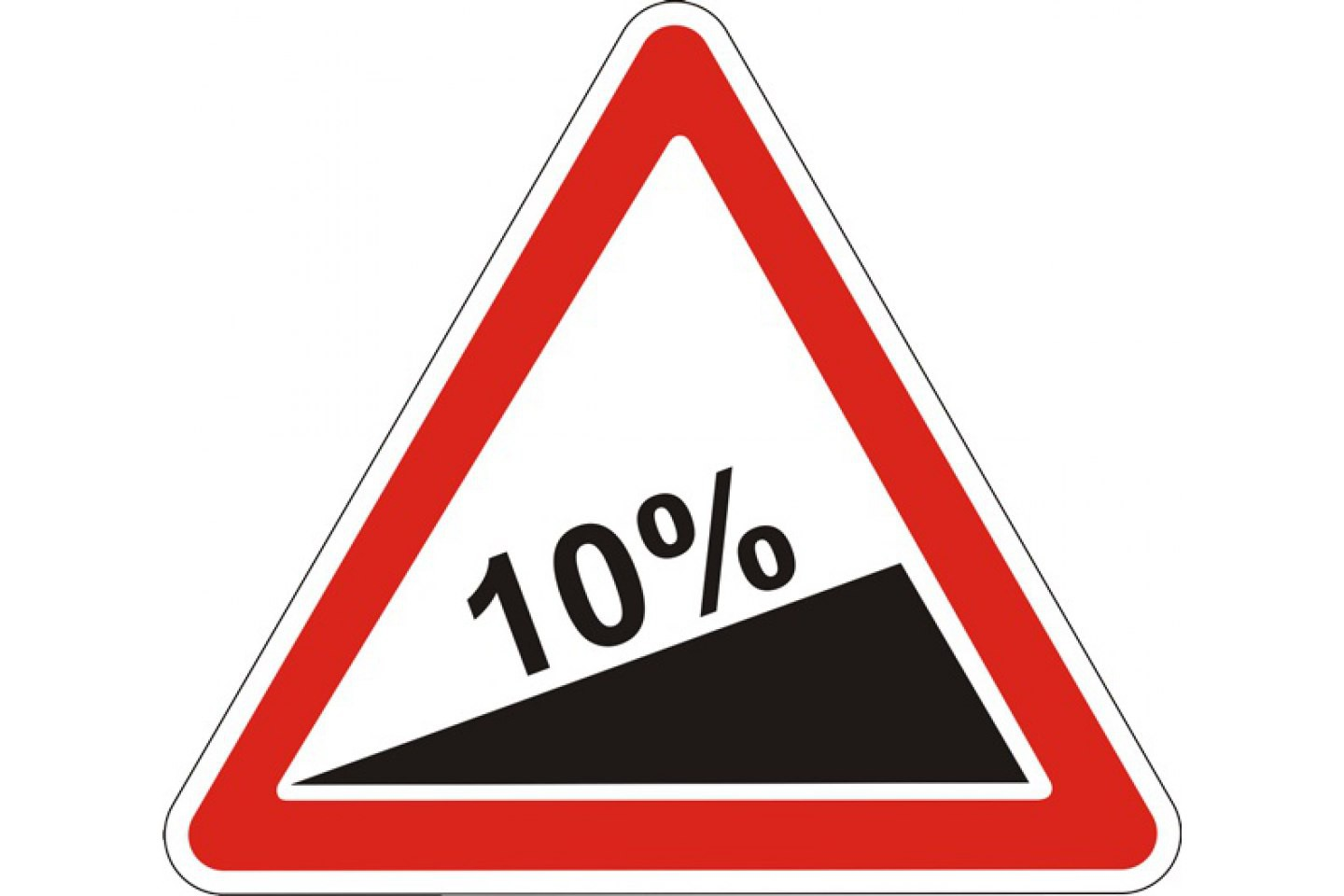 Крутой подъем.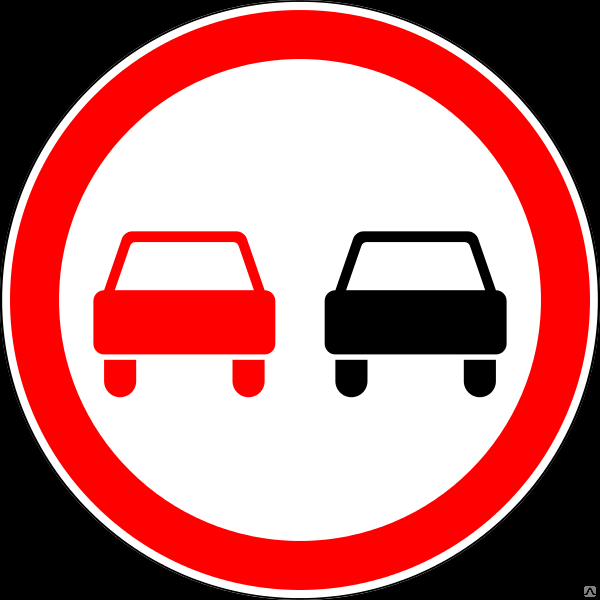 Обгон запрещён.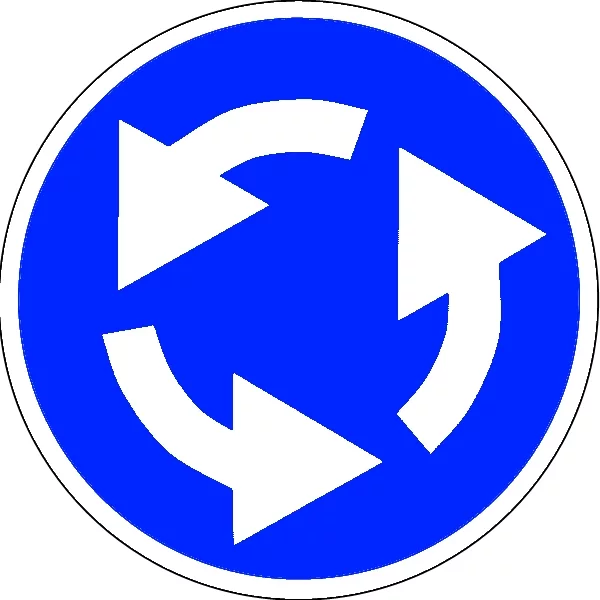 Круговое движение.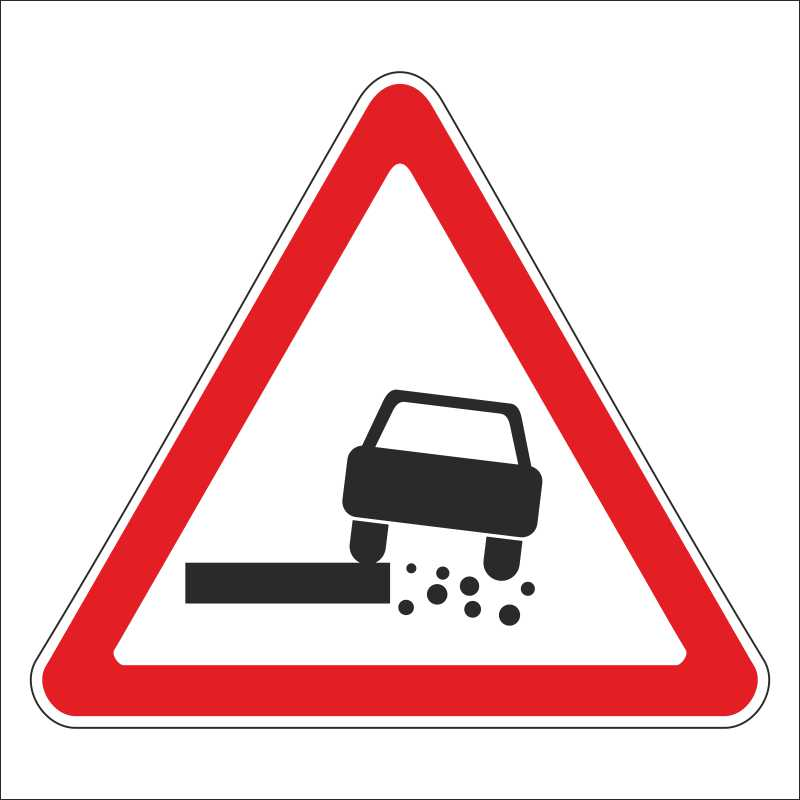 Опасная обочина.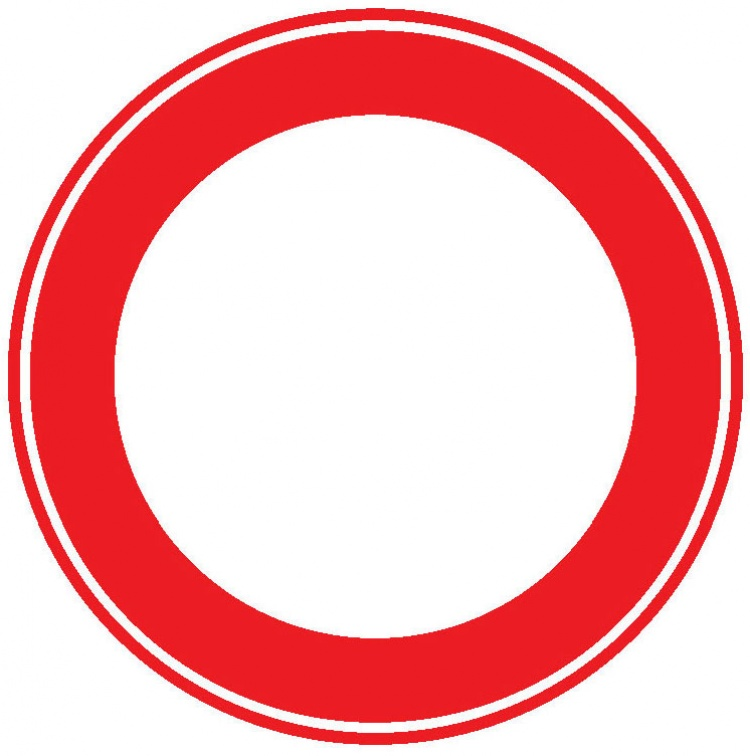 Движение запрещено.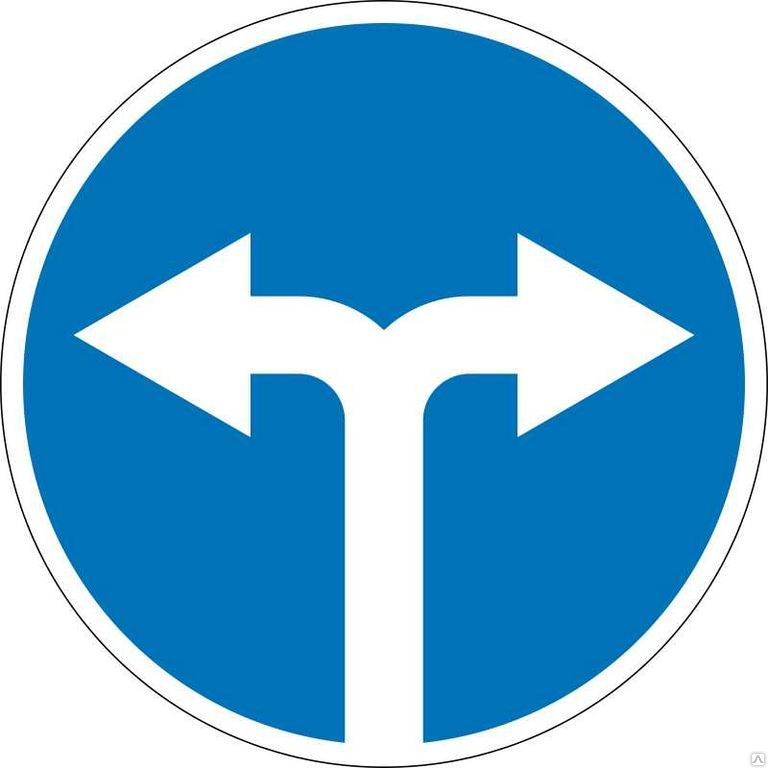 Движение направо или налево.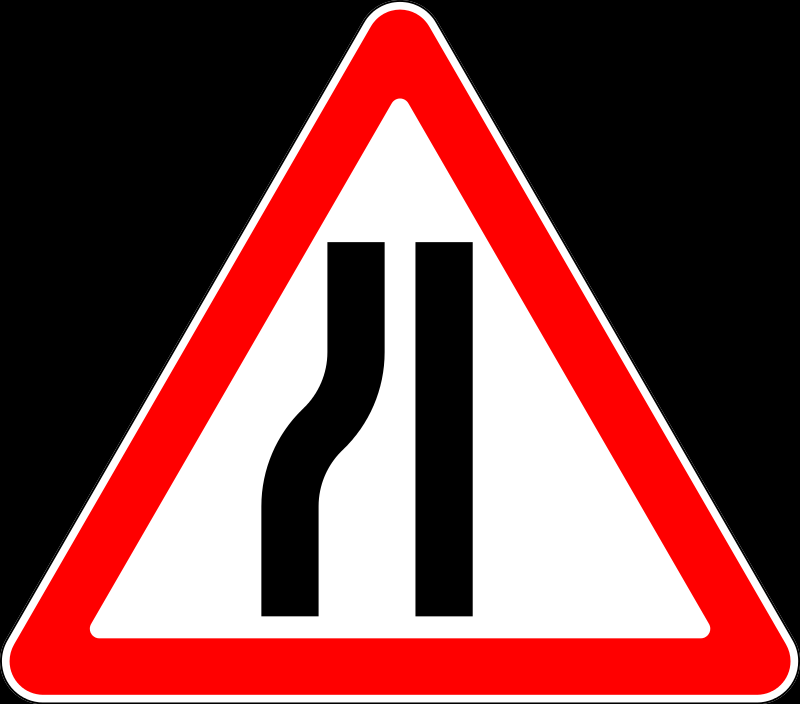 Сужение дороги.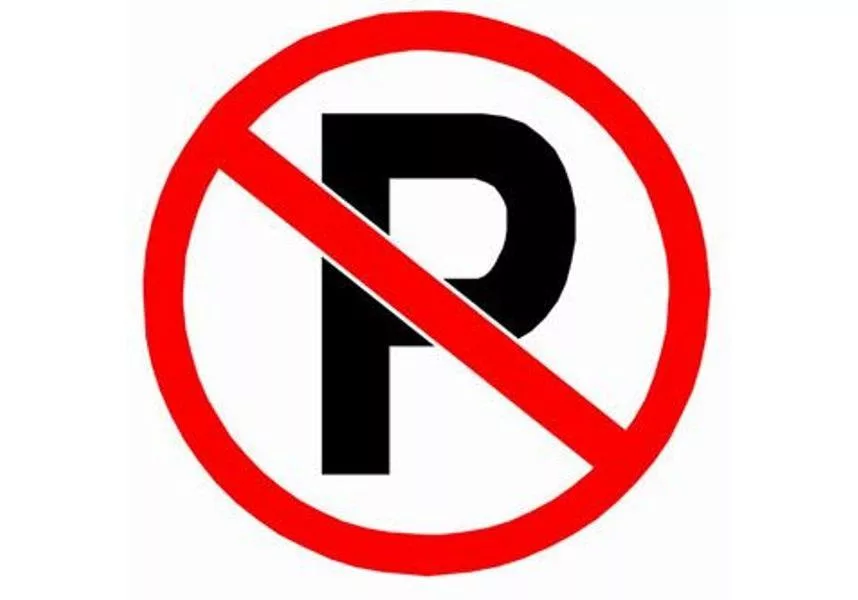 Парковка запрещена.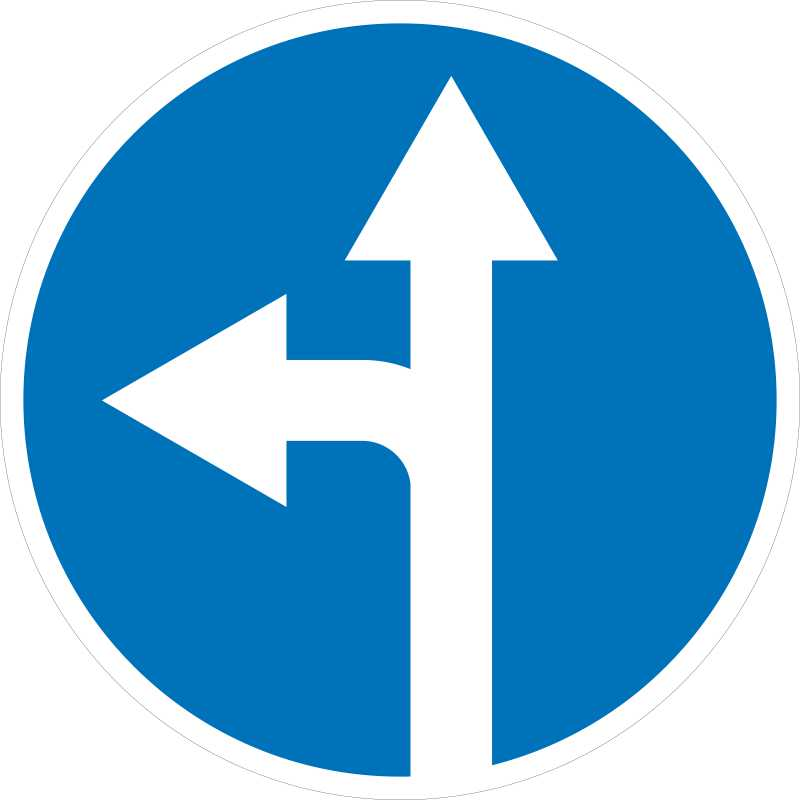 Движение прямо или налево.